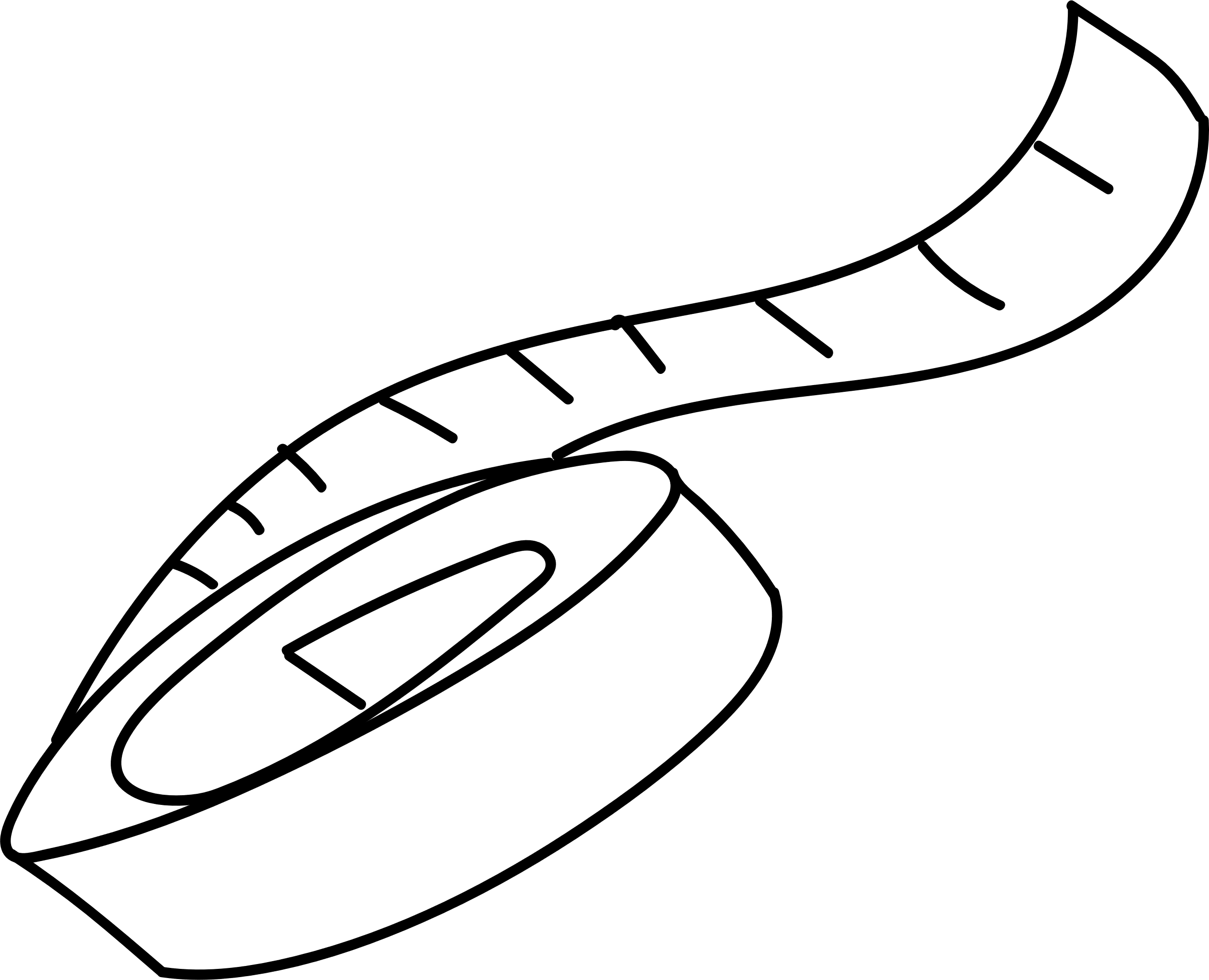 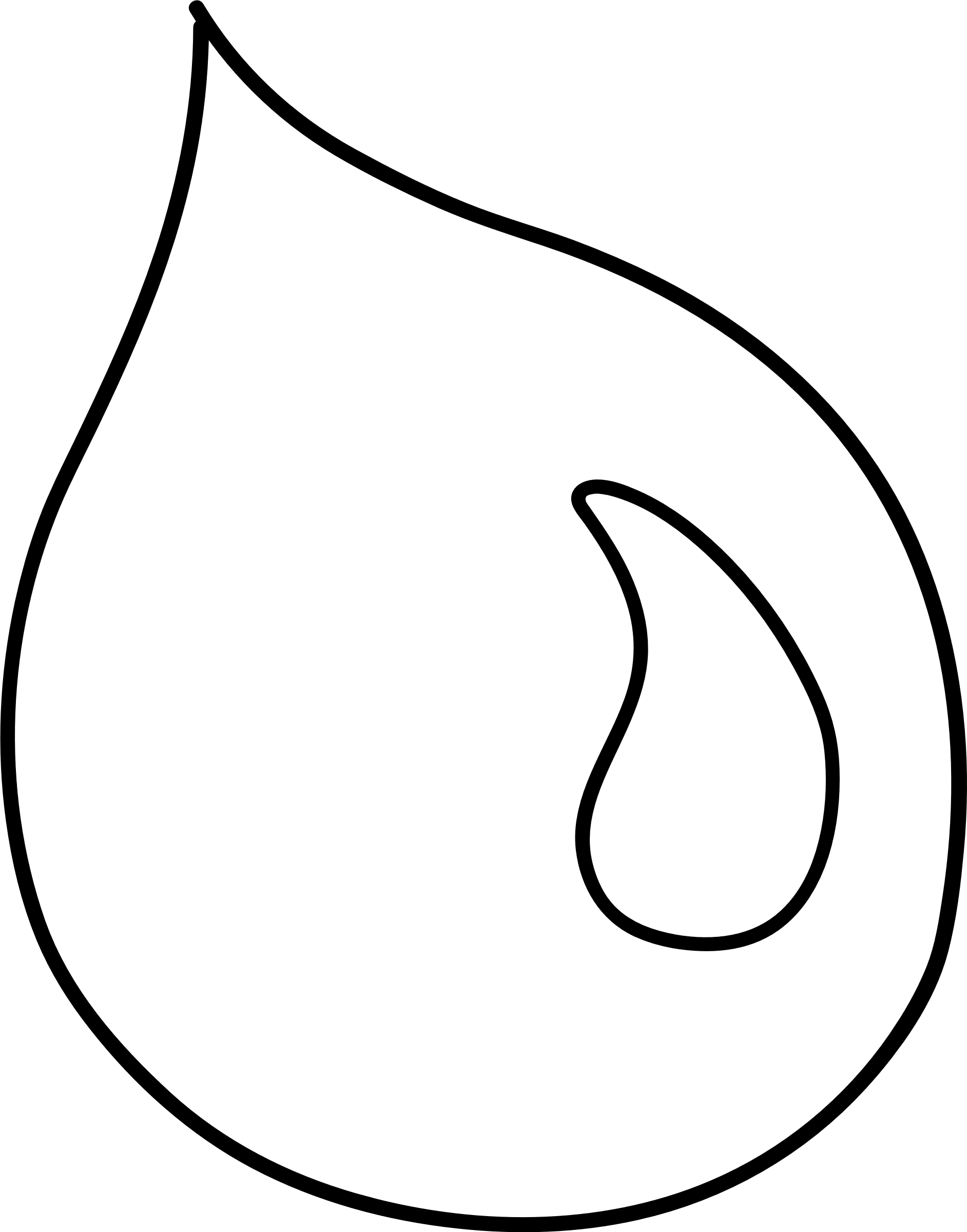 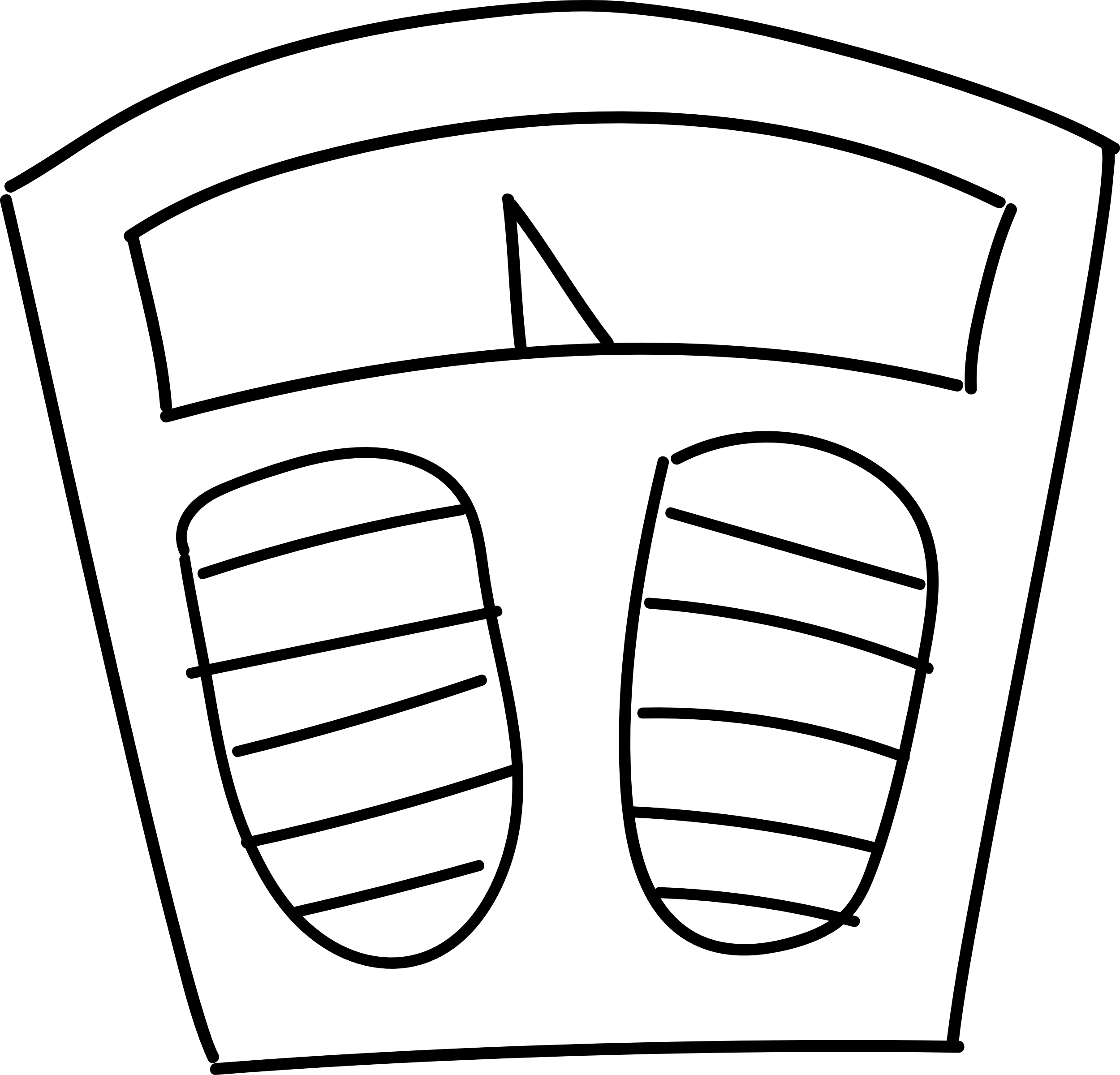 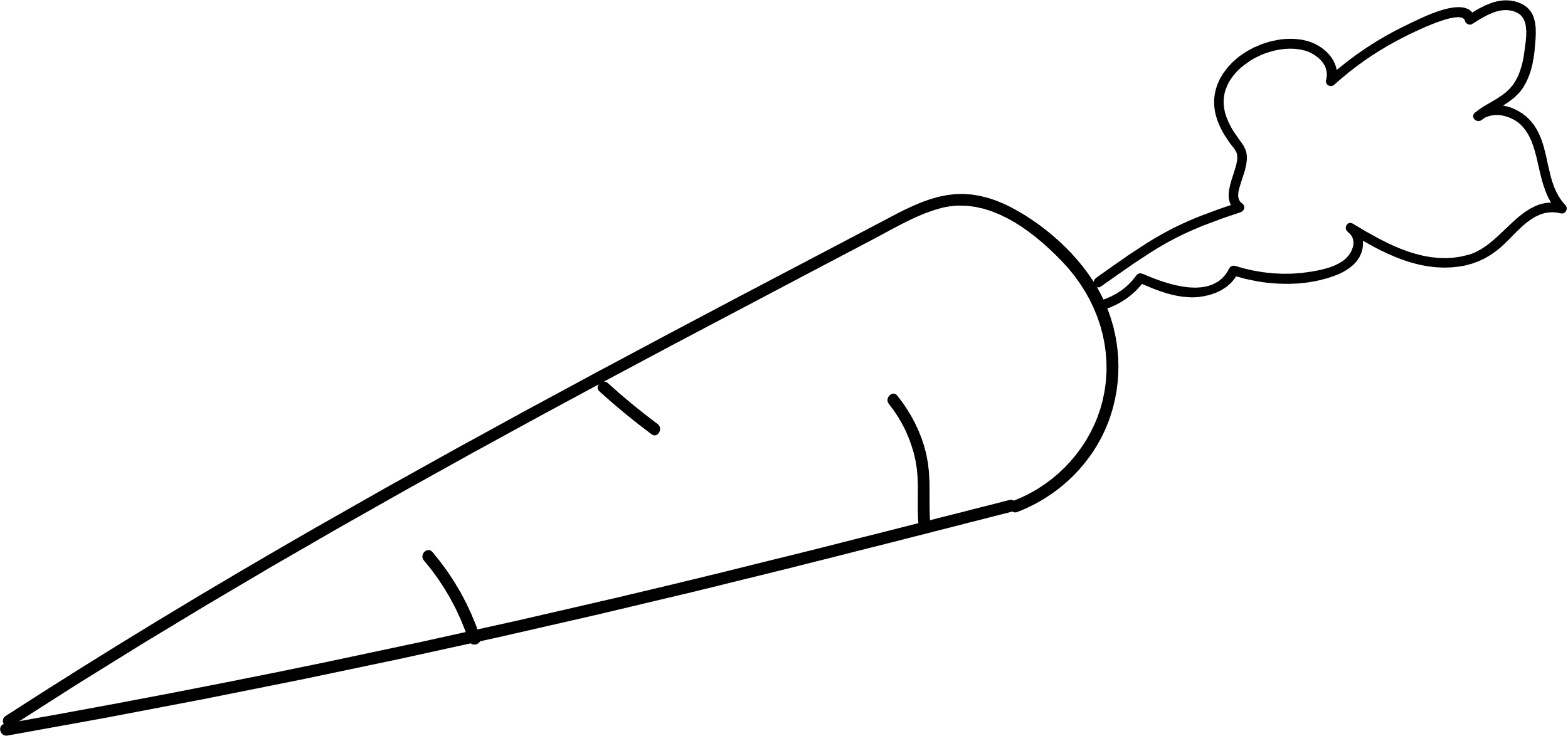 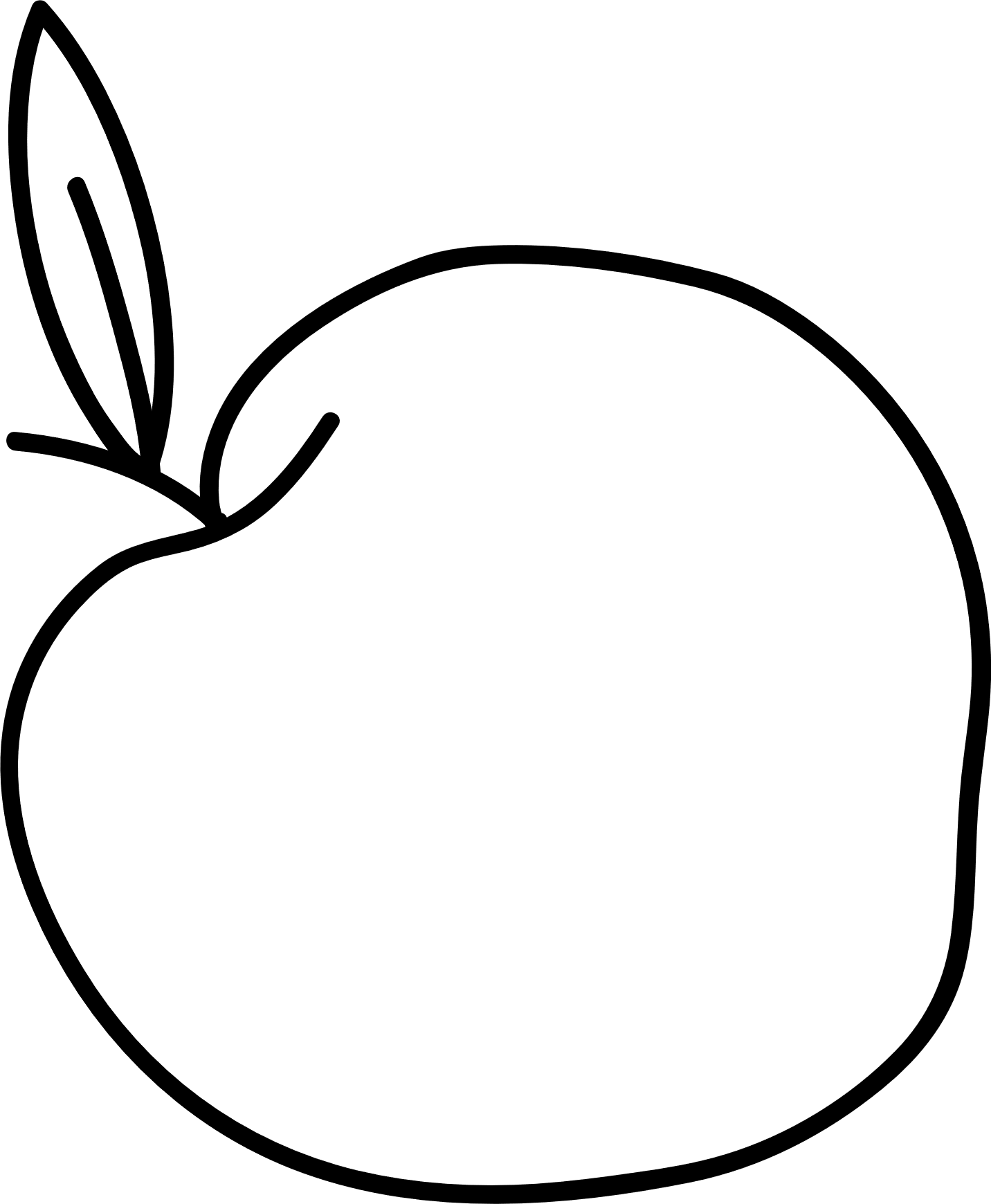 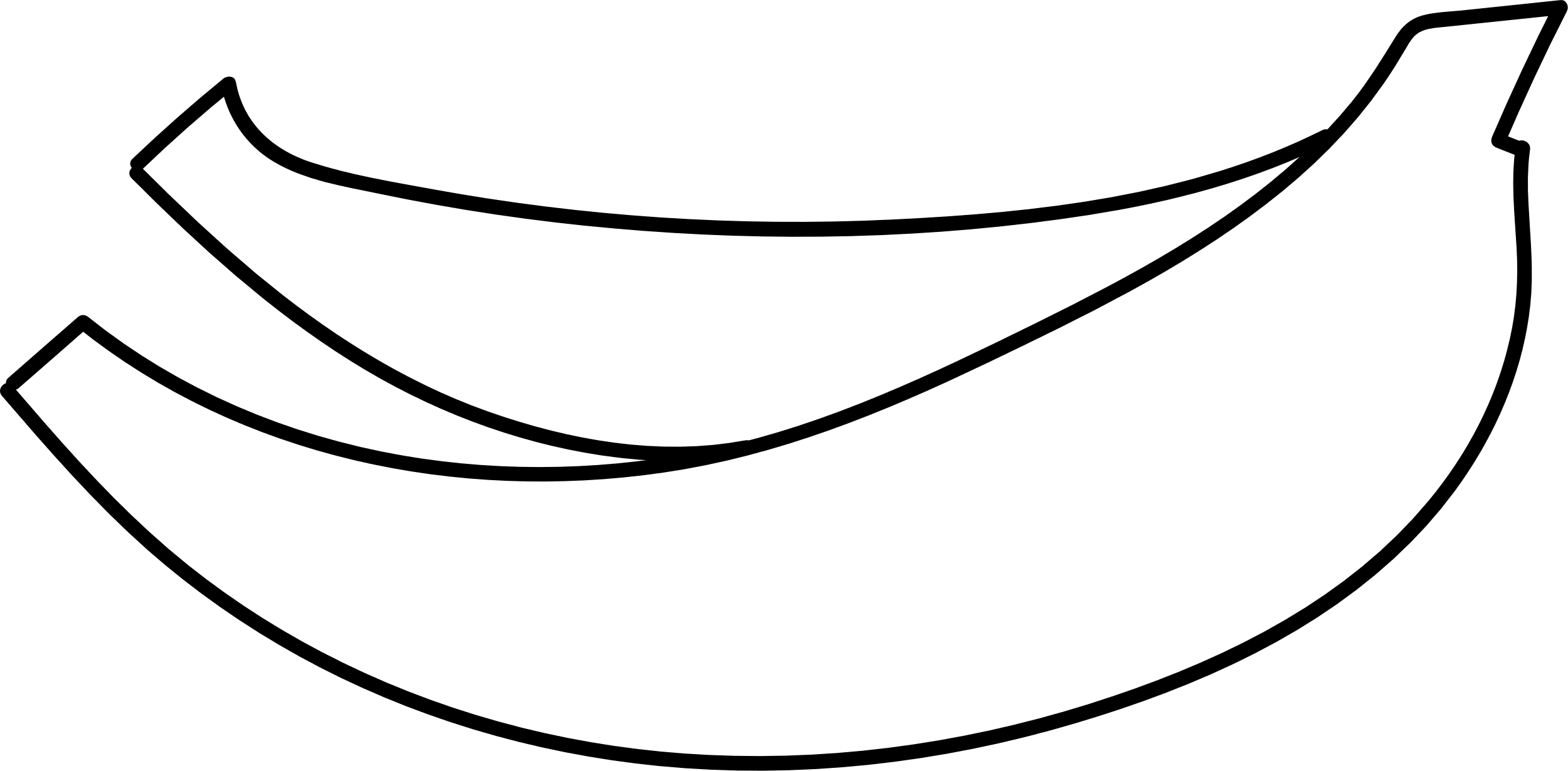 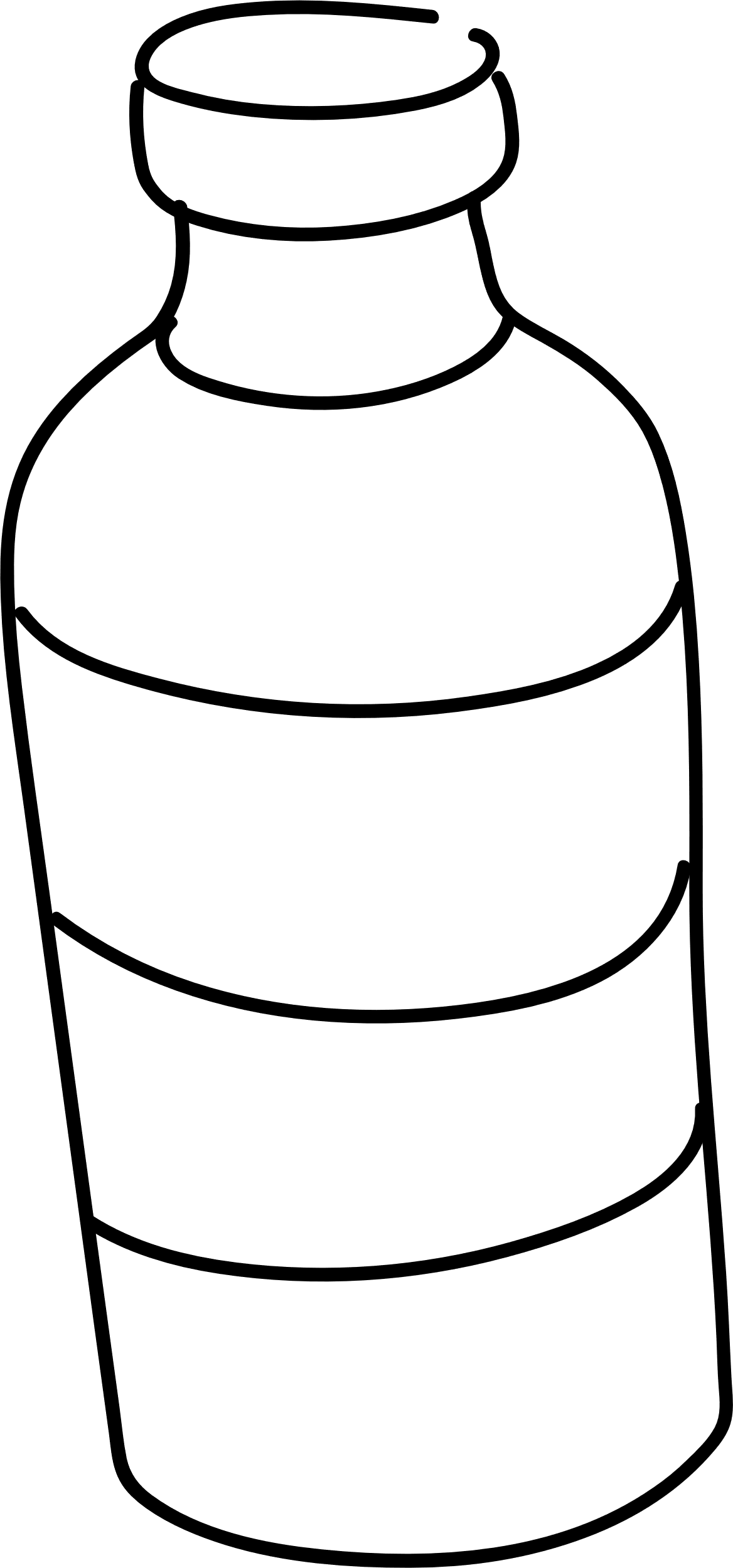 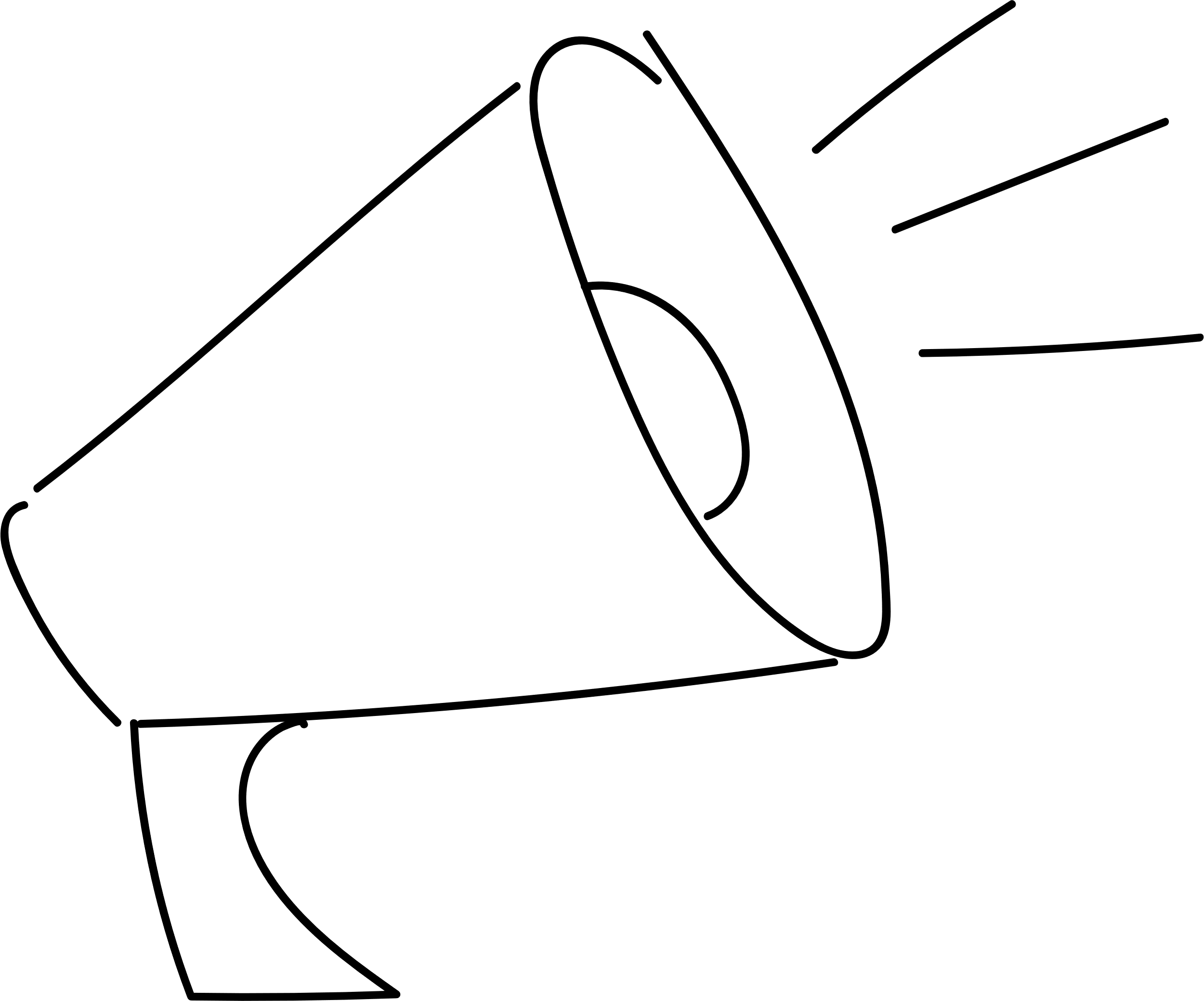 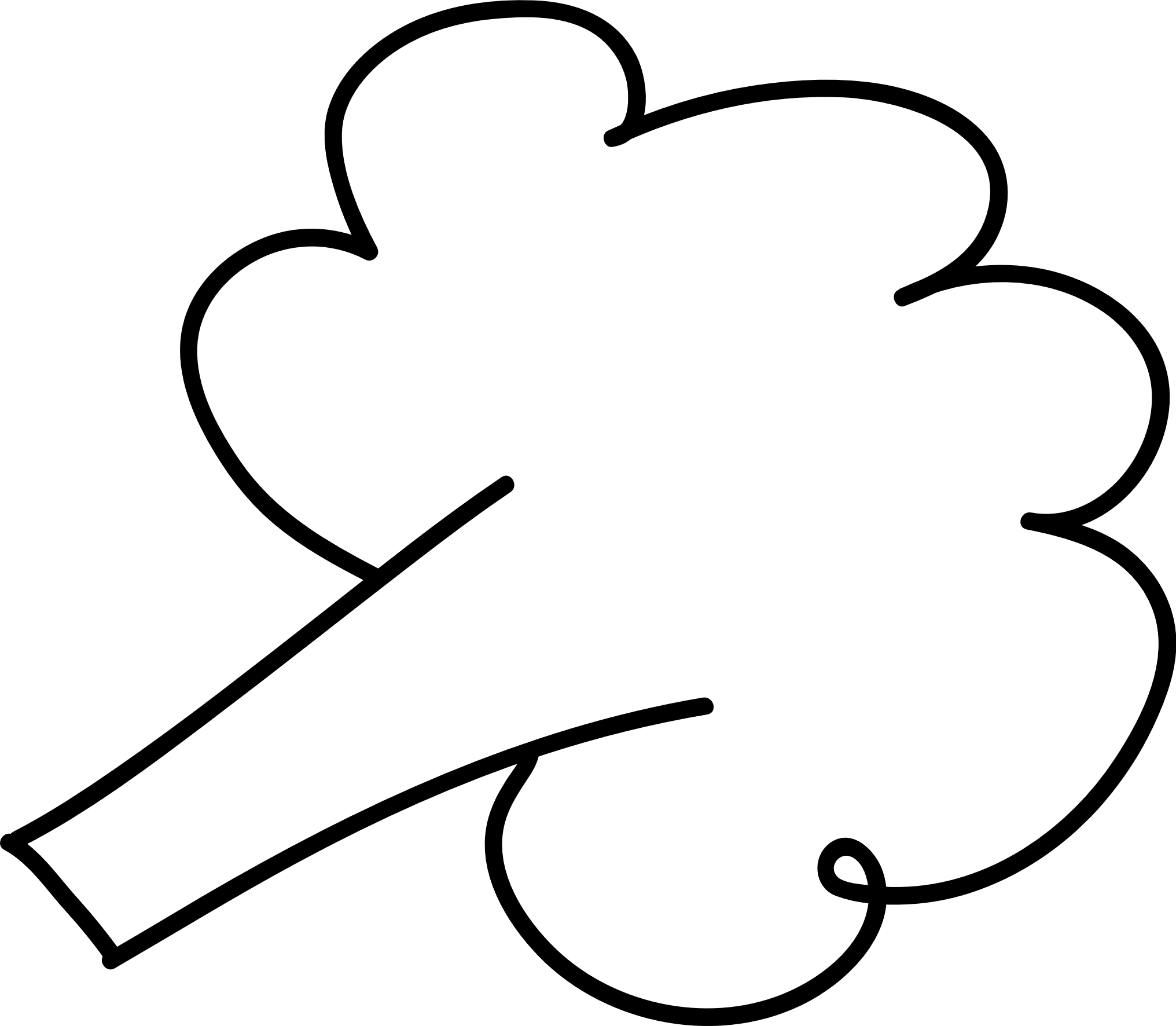 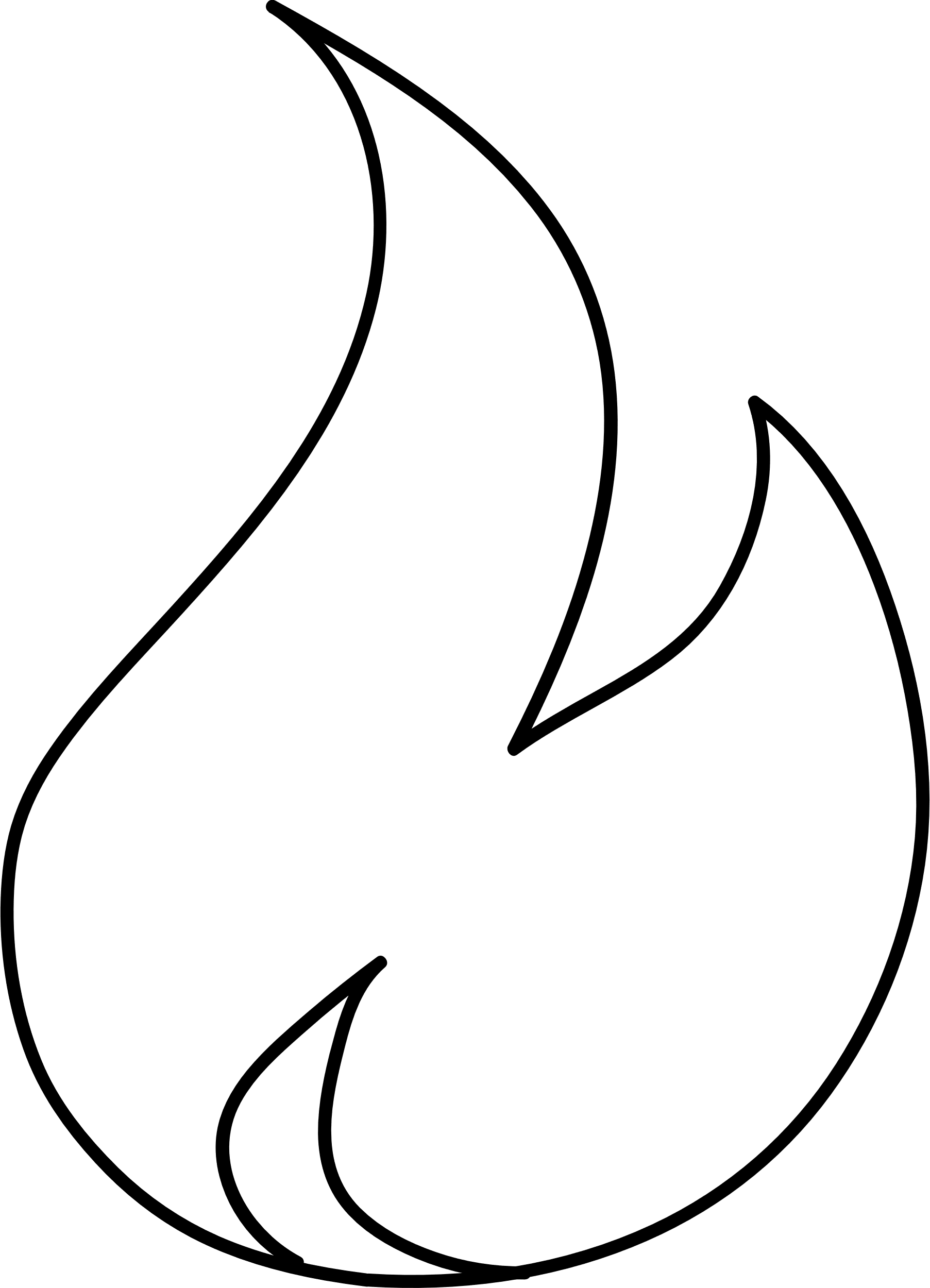 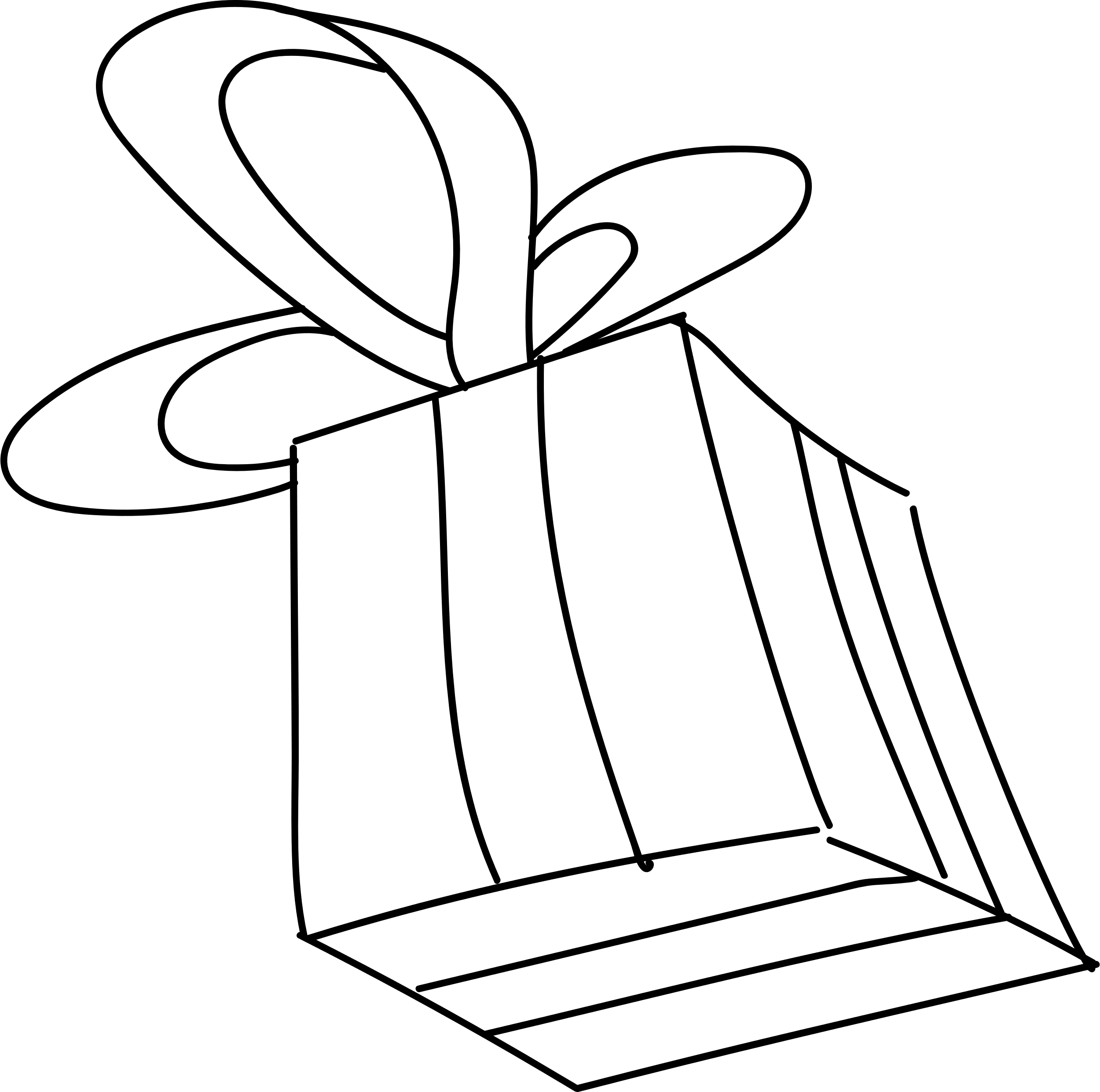 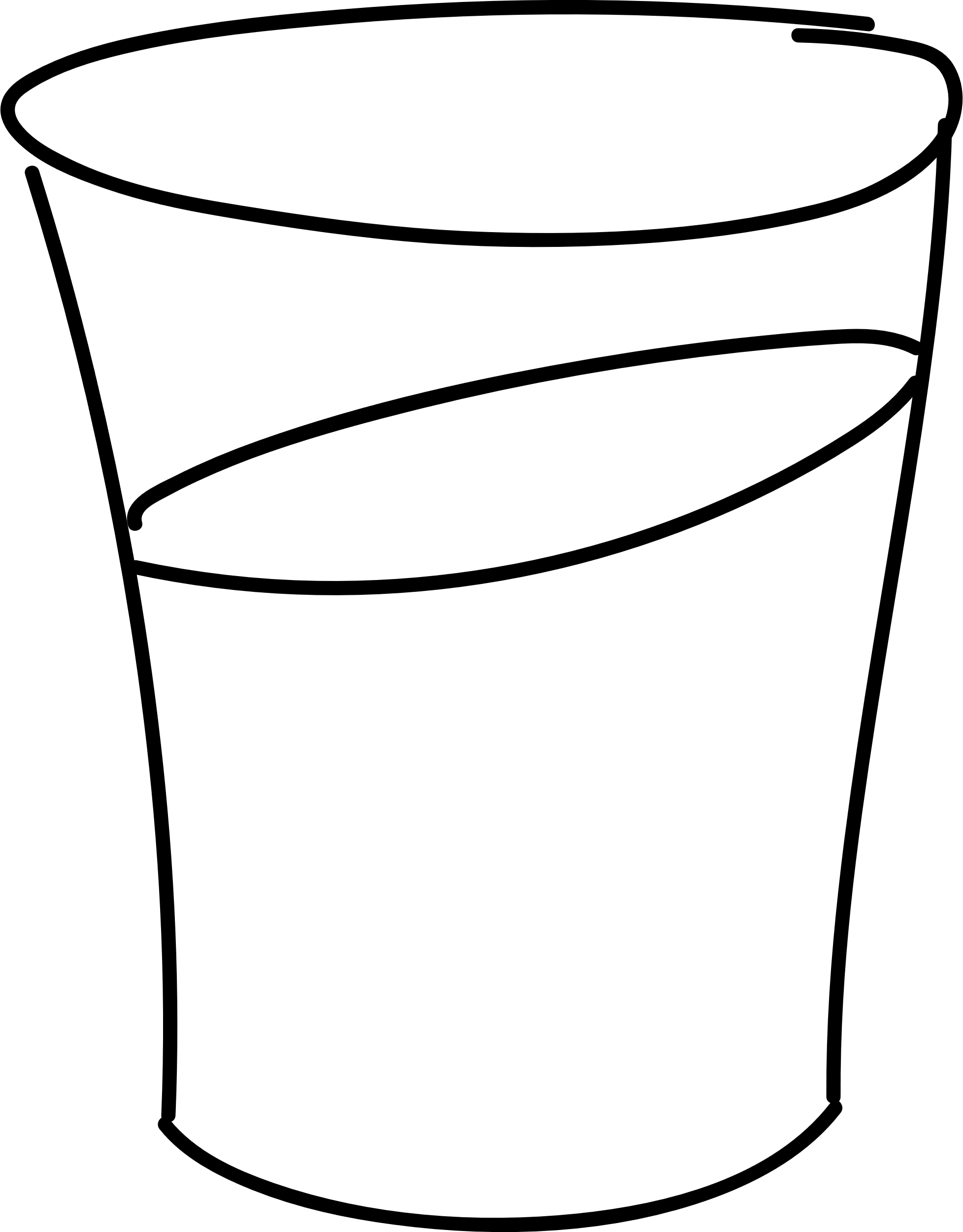 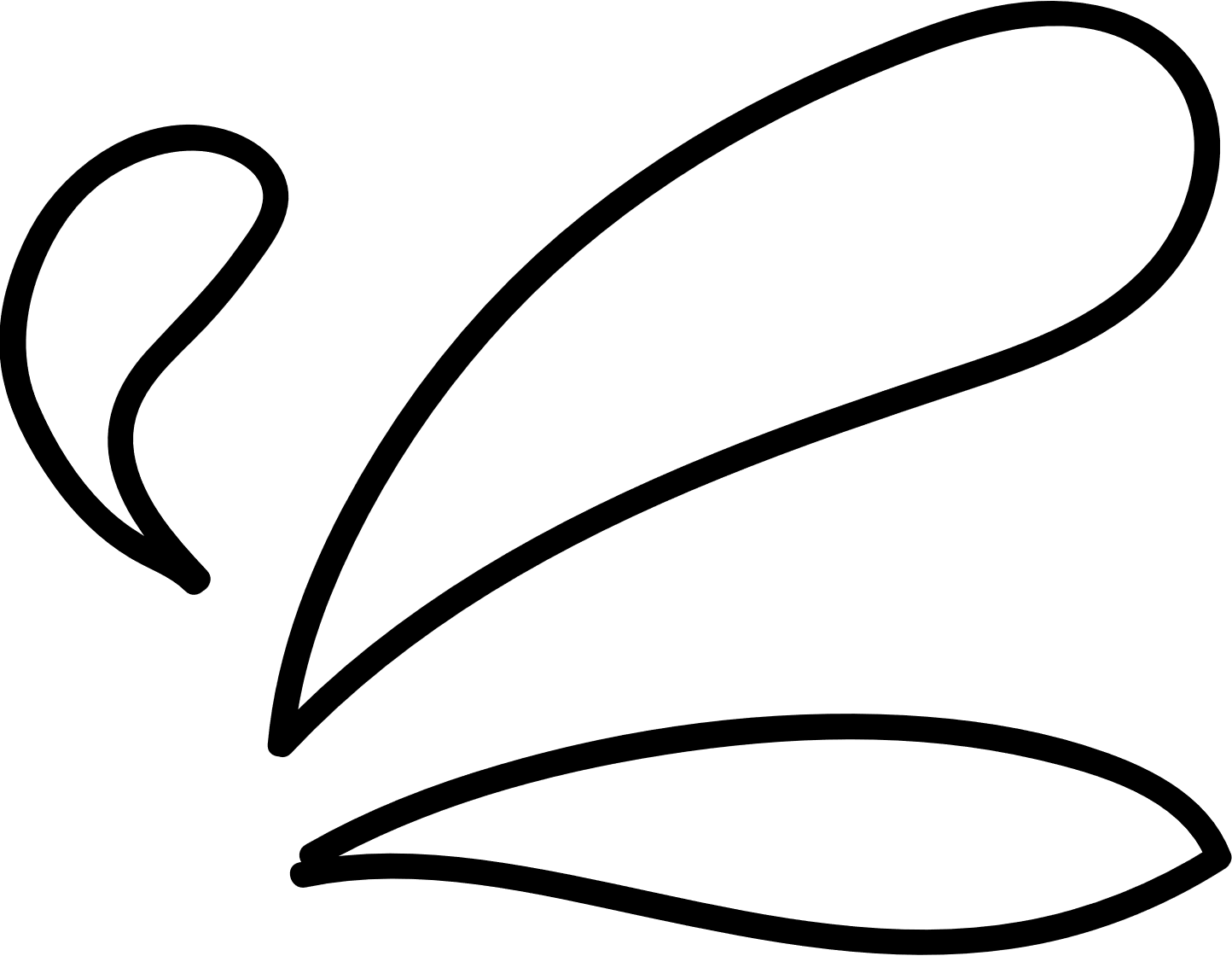 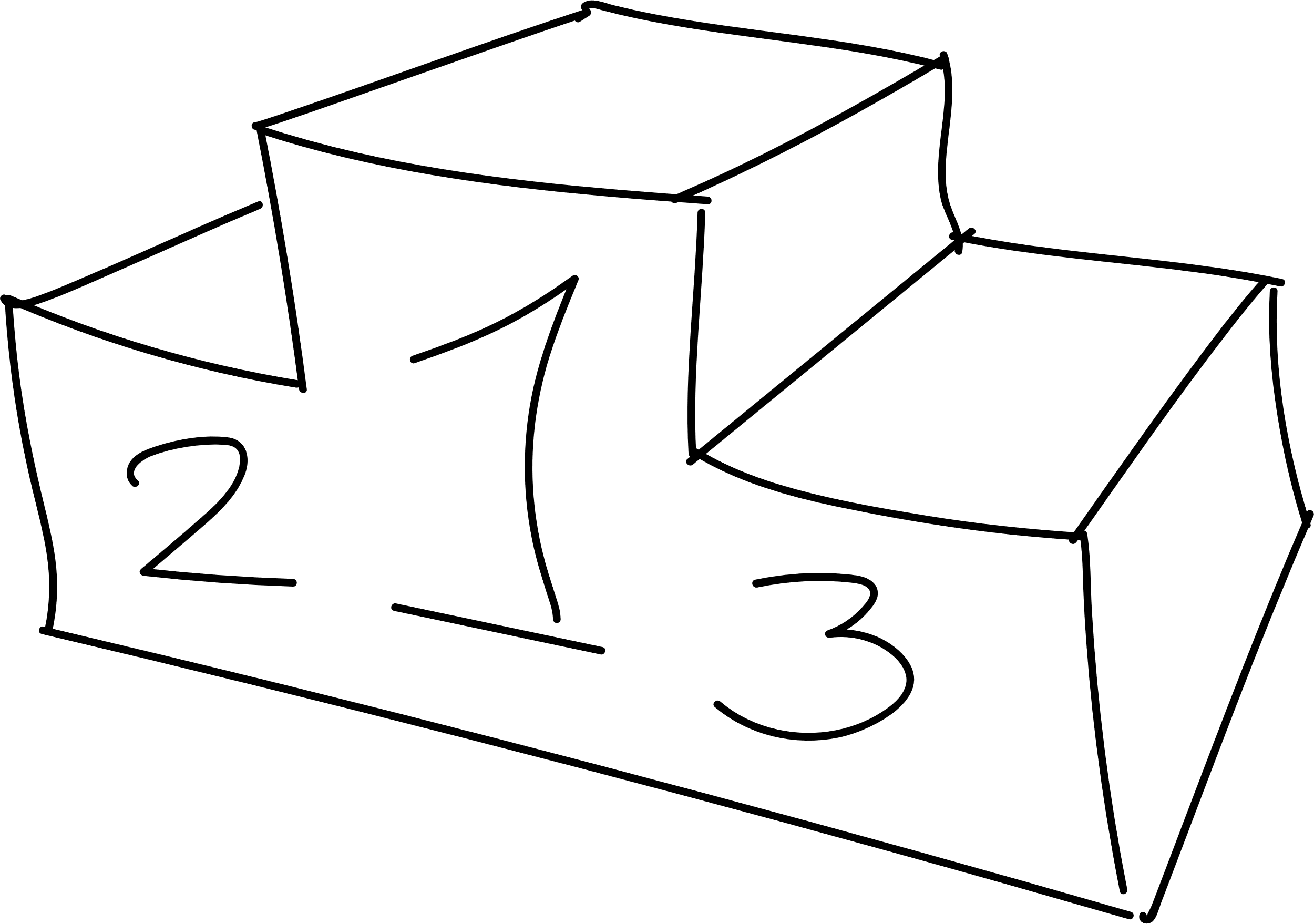 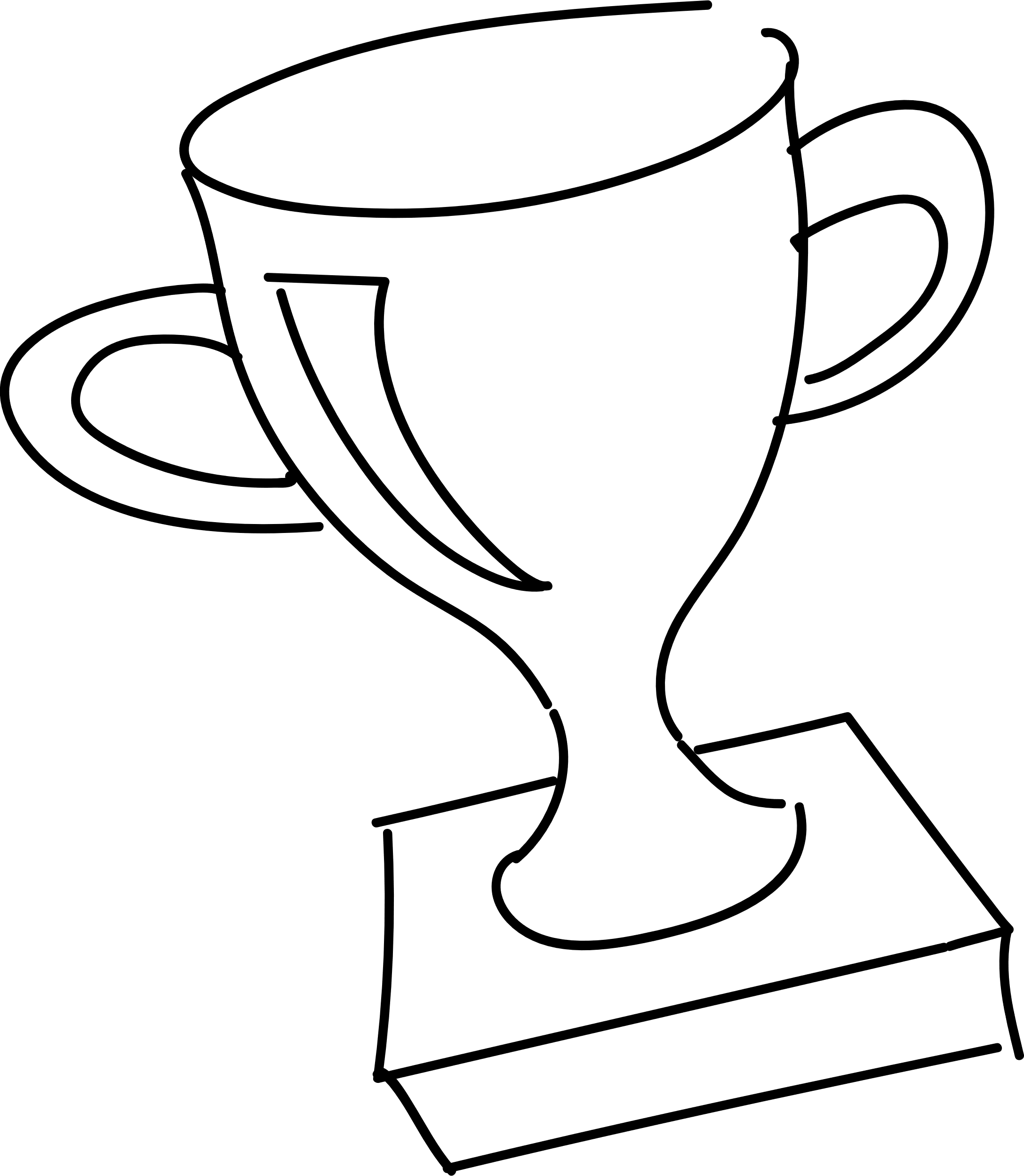 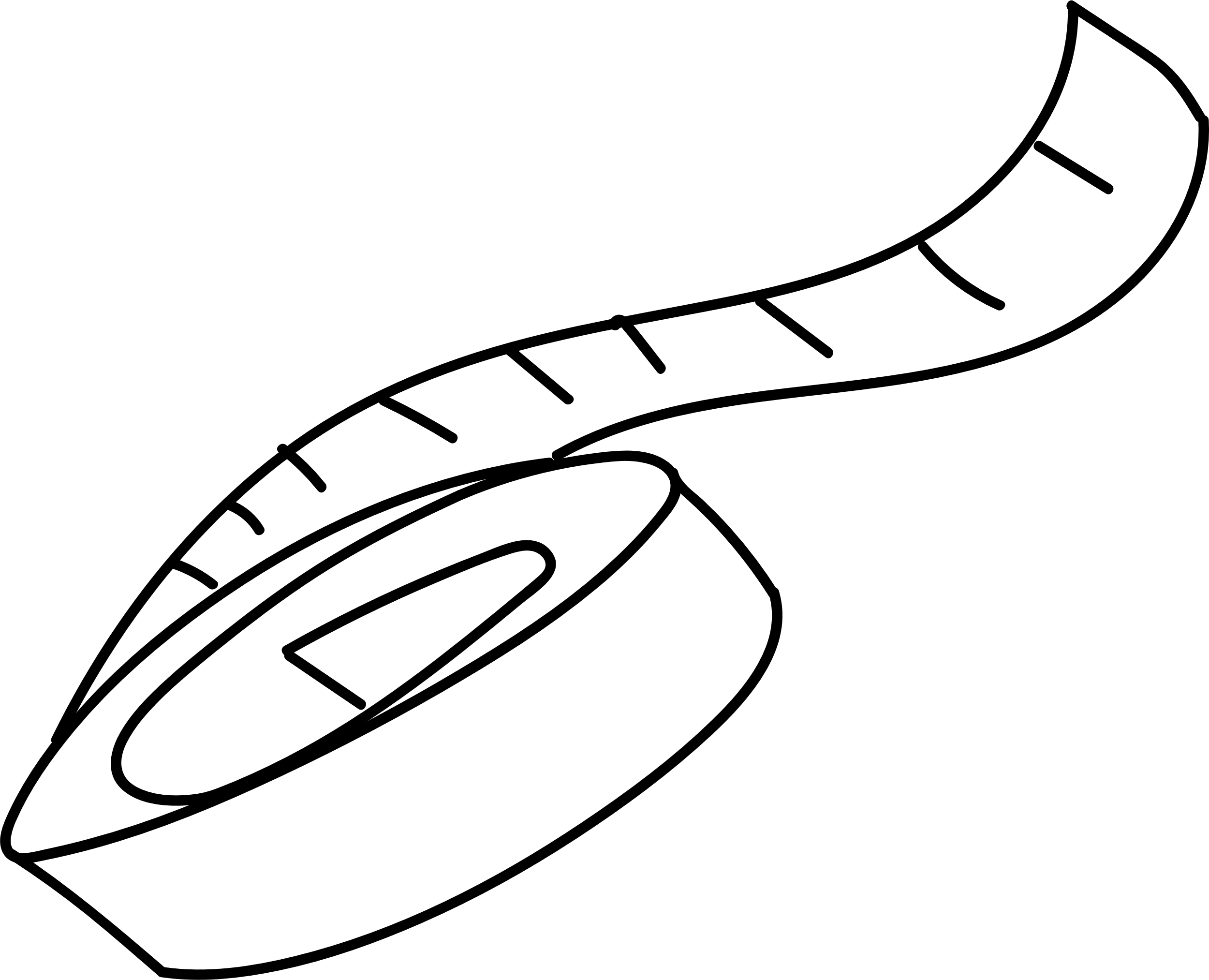 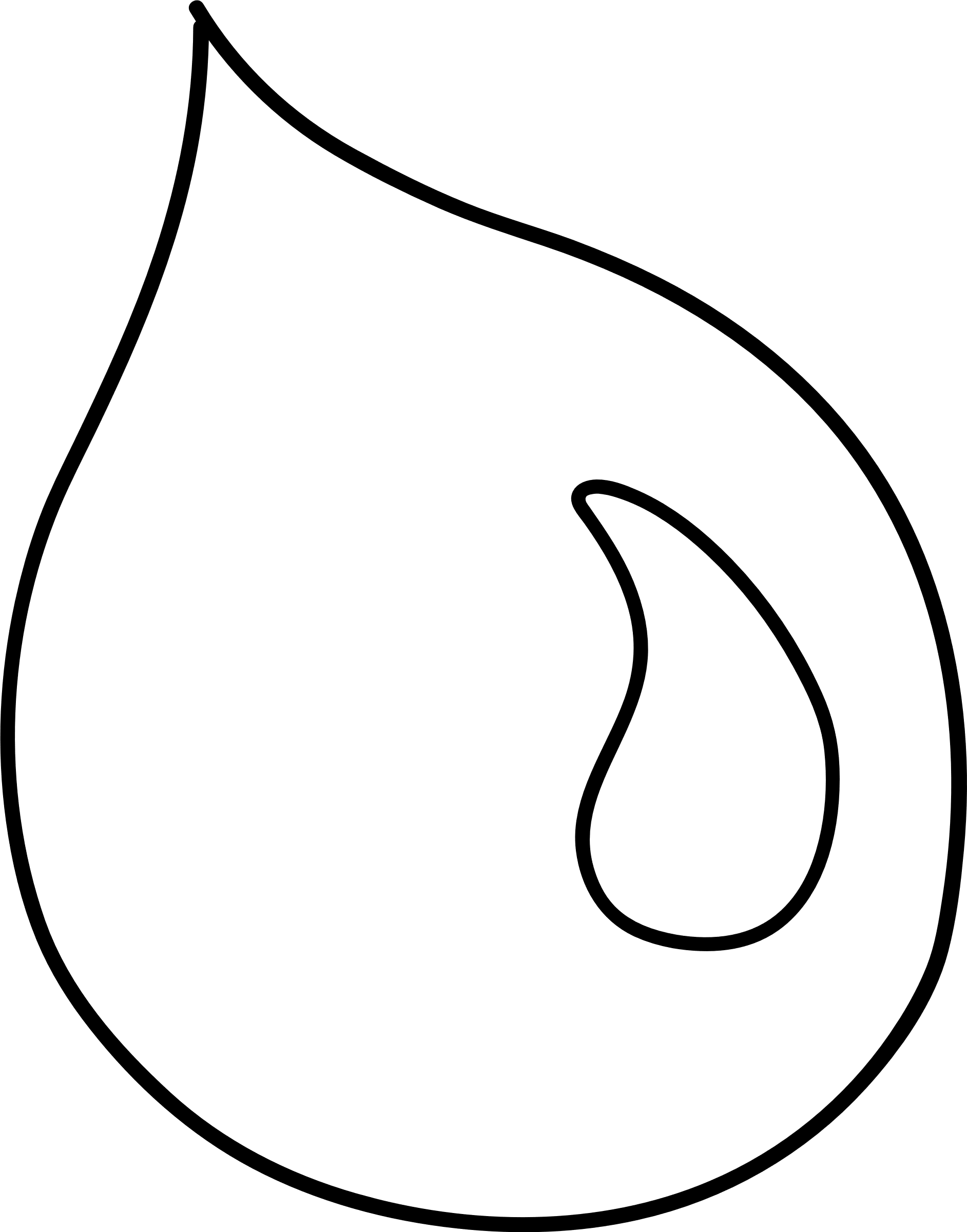 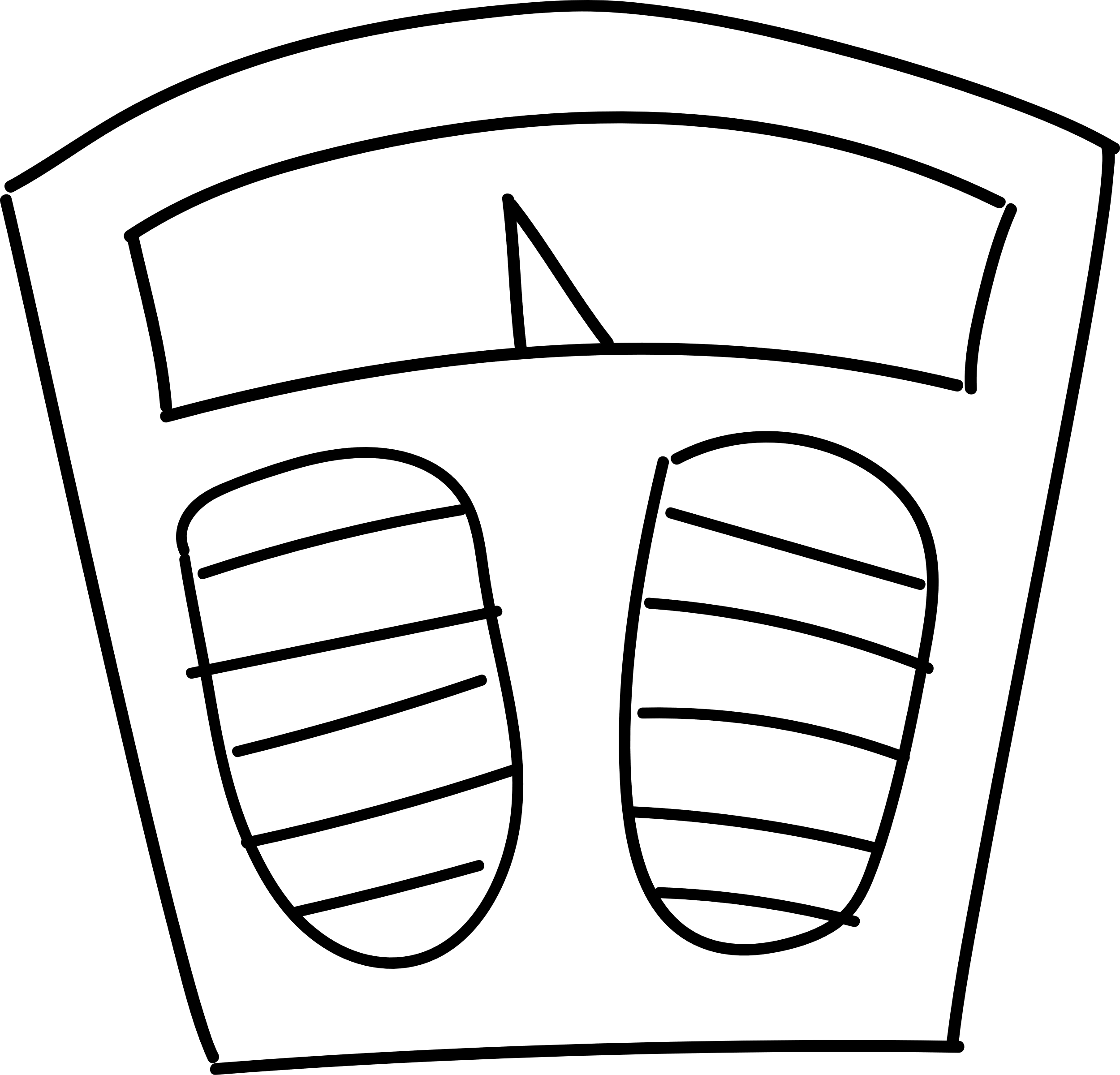 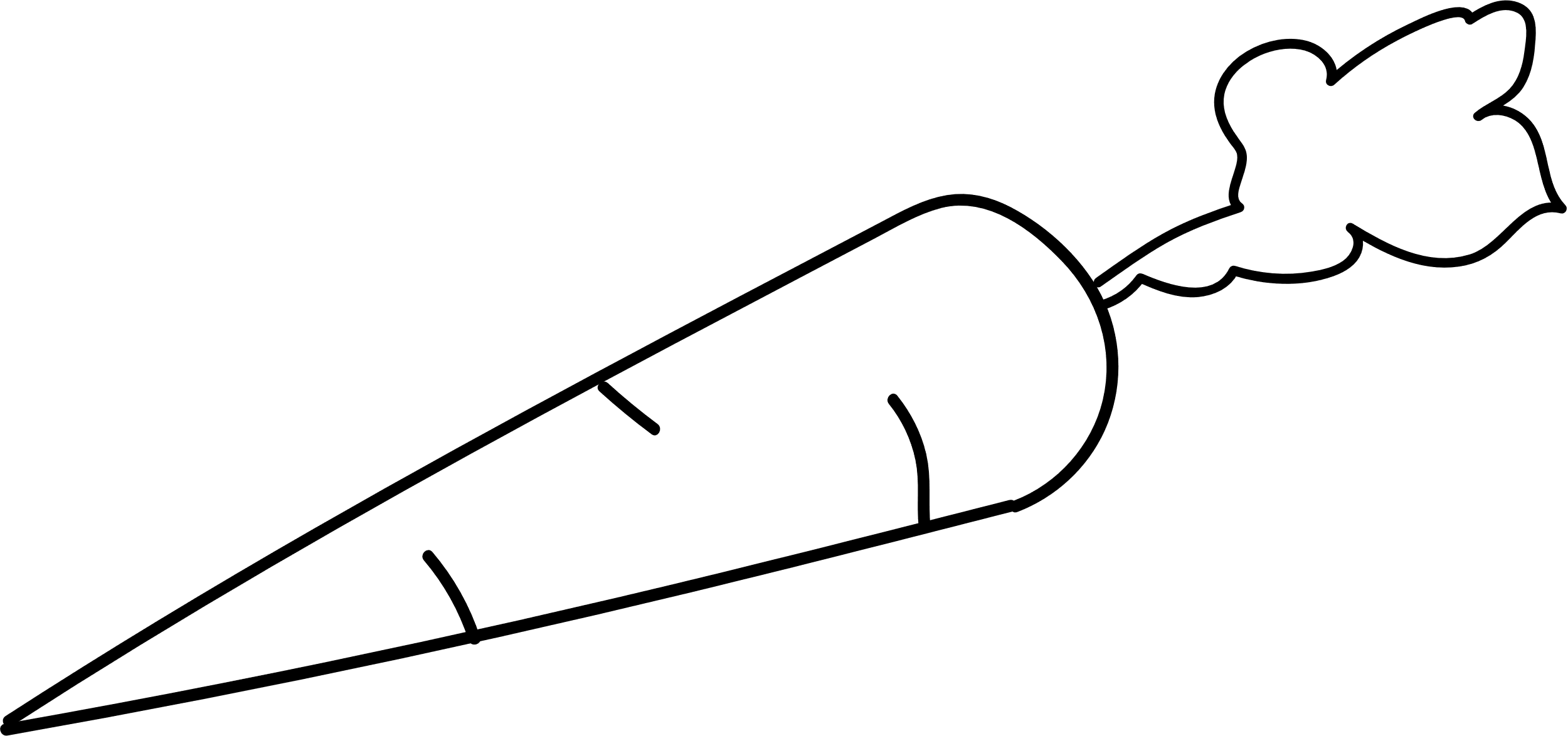 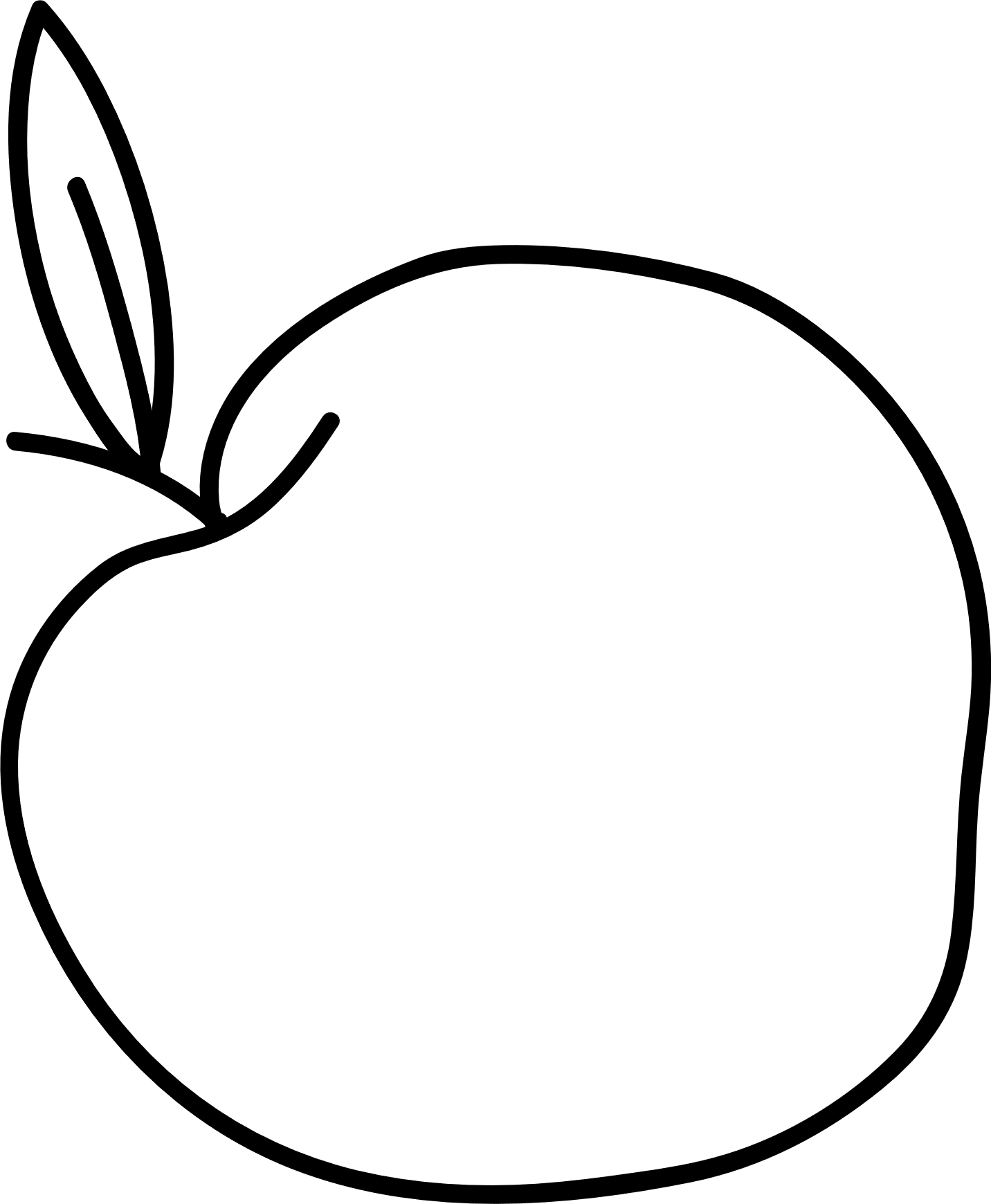 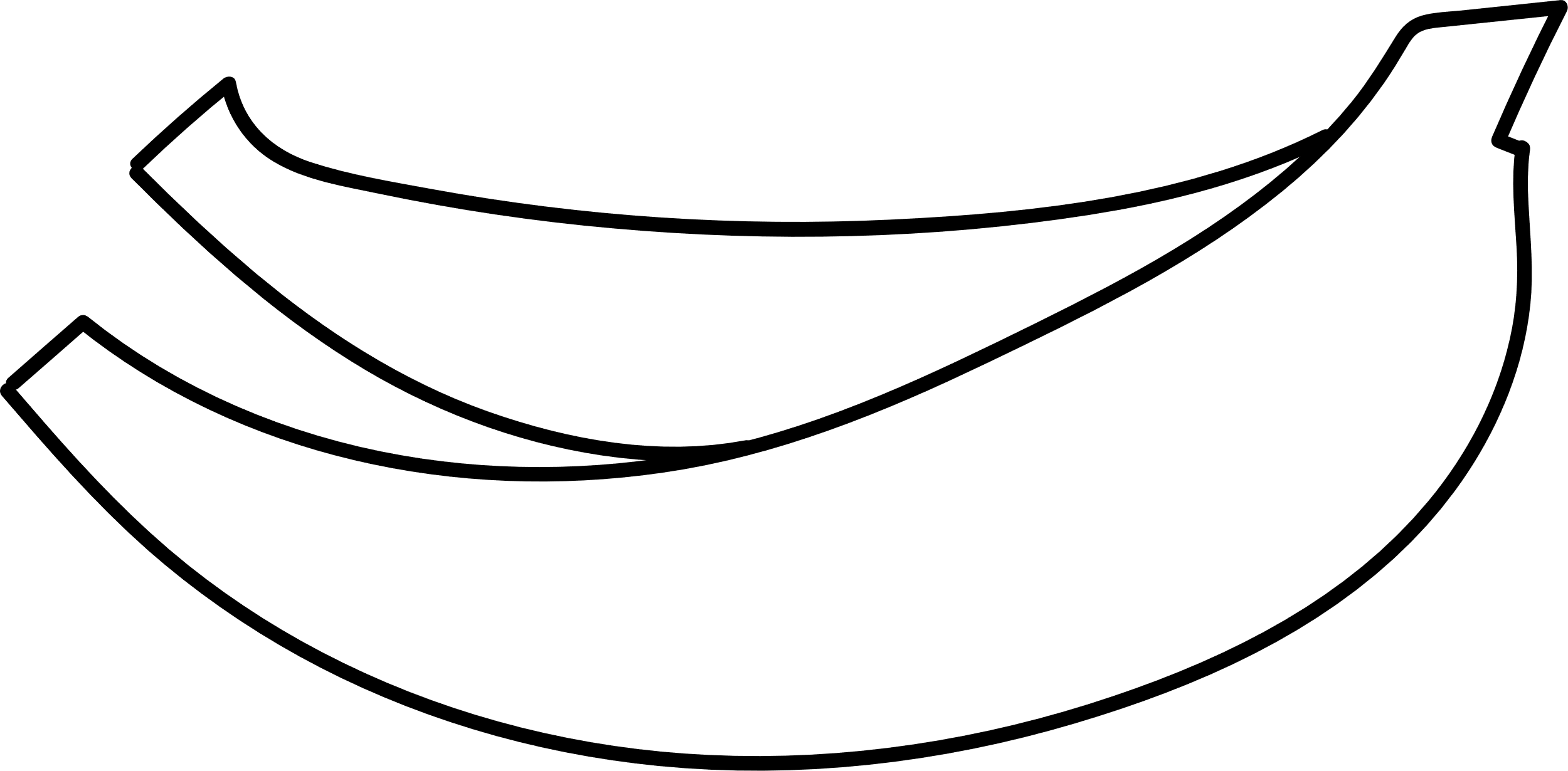 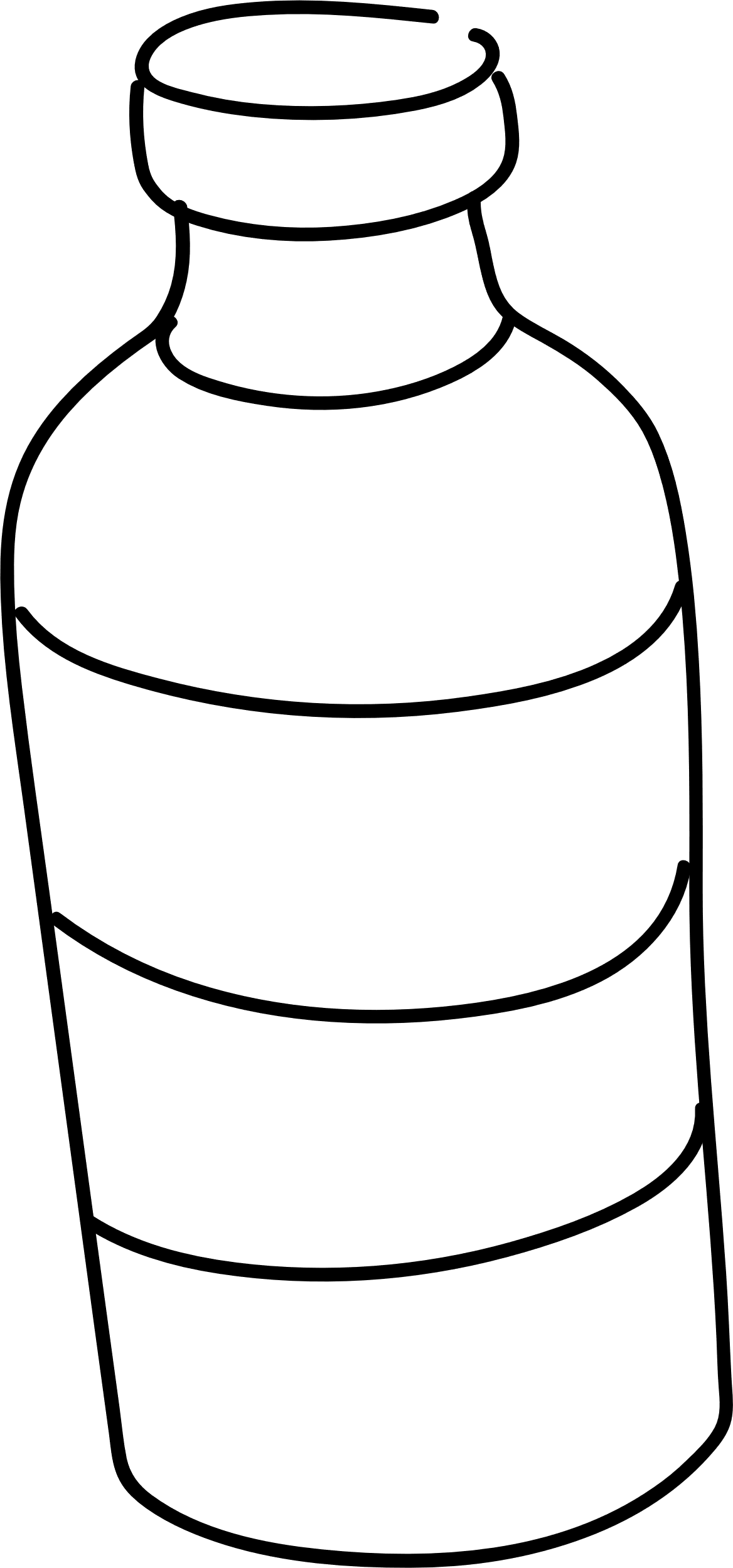 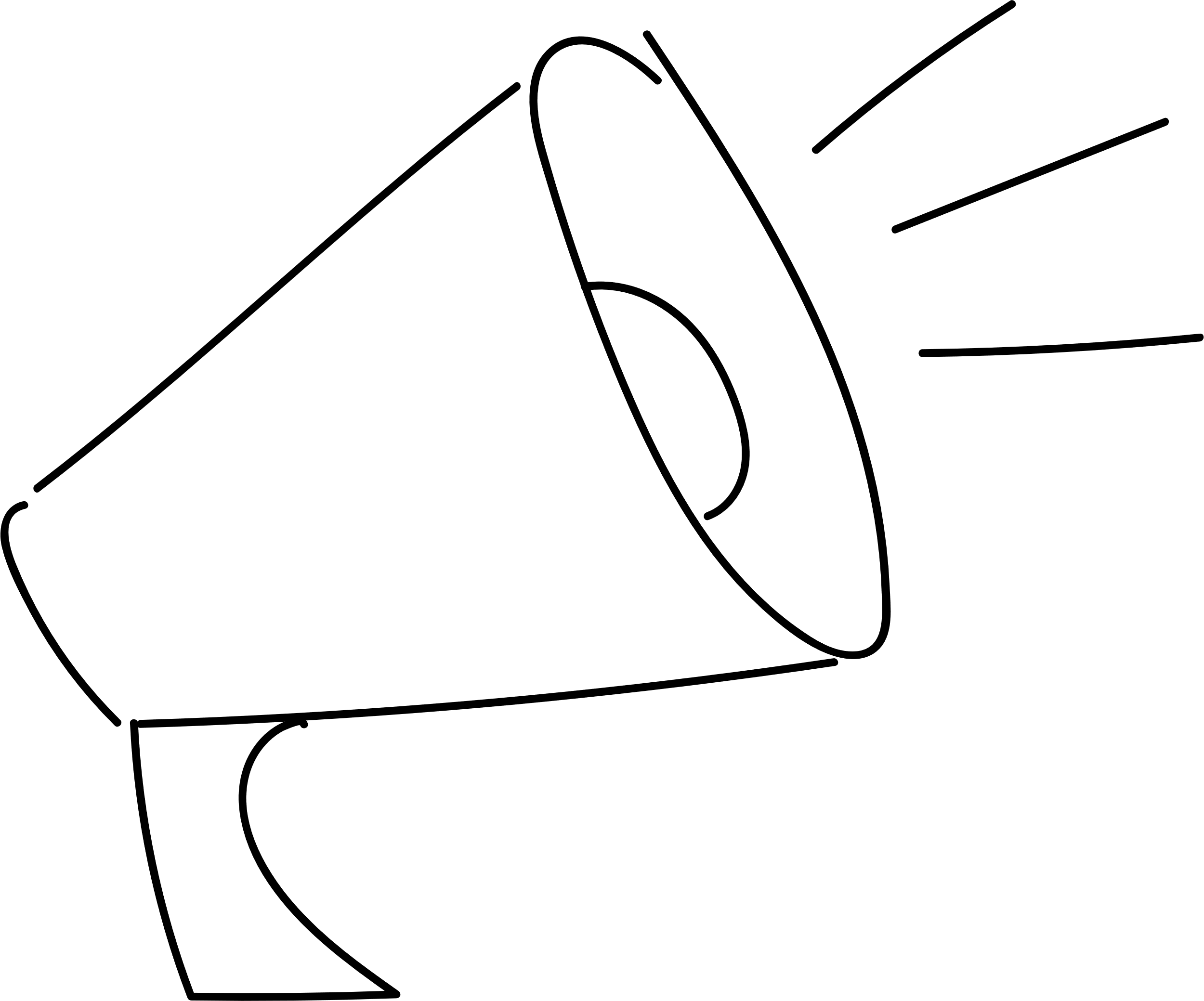 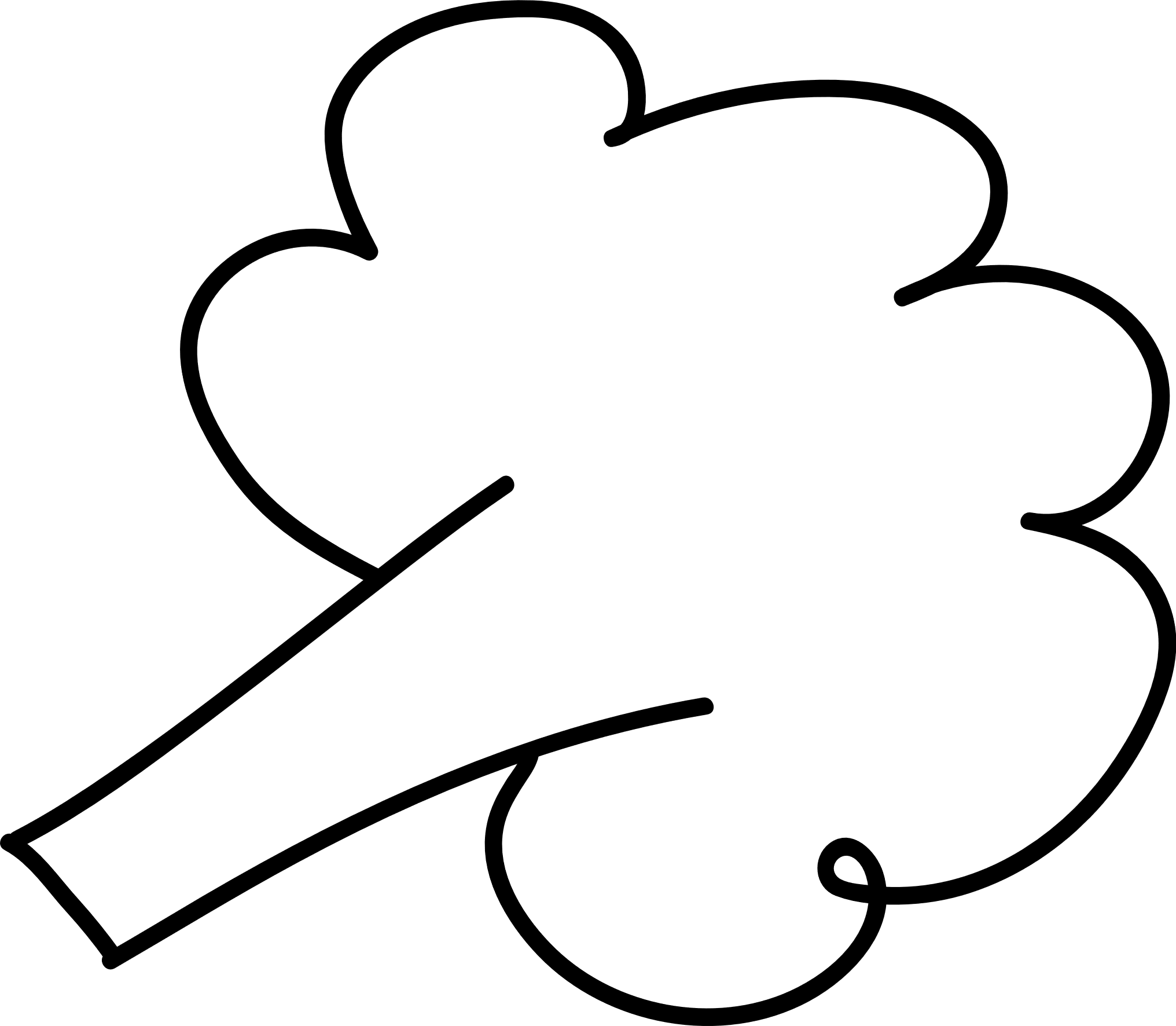 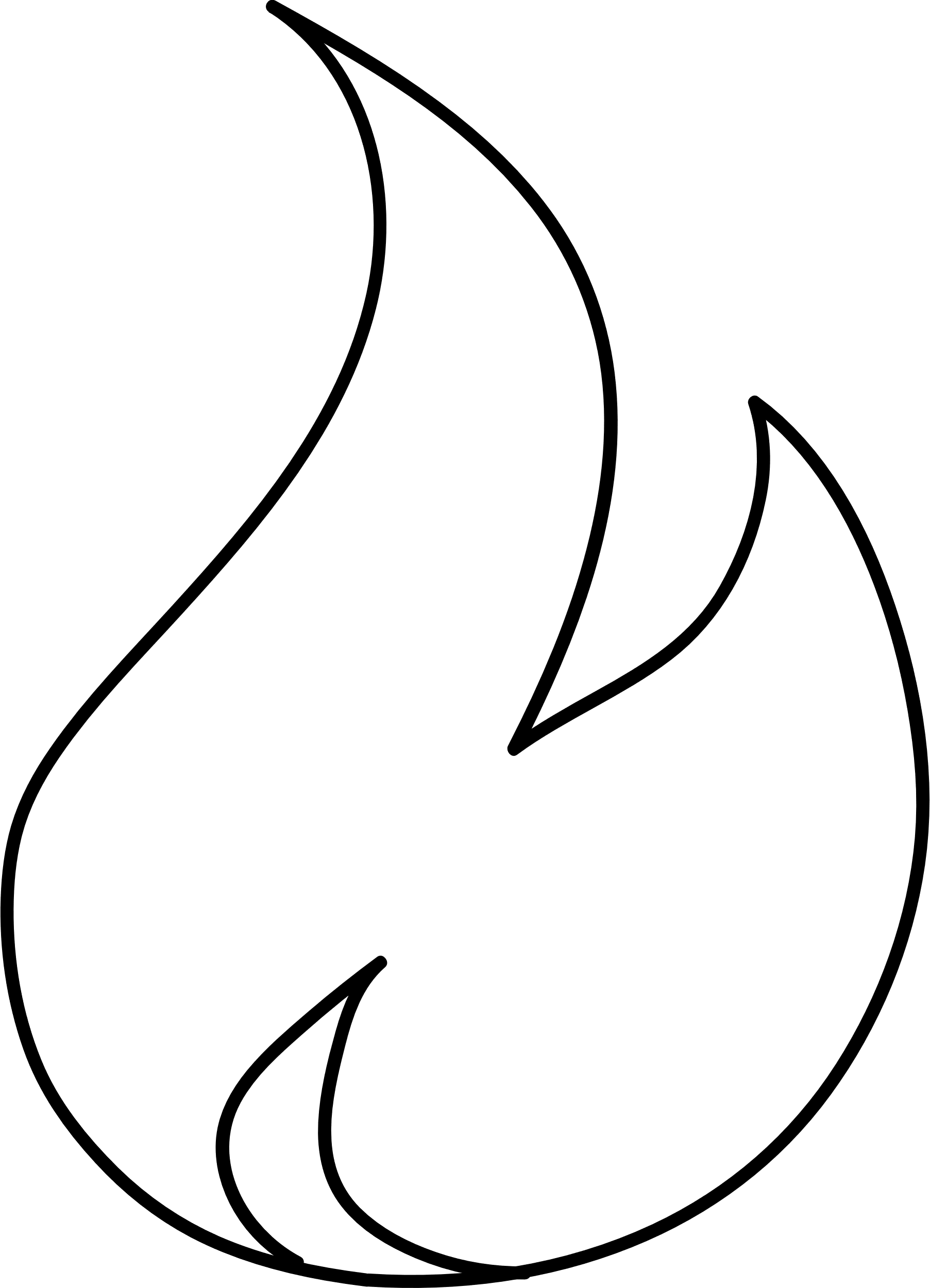 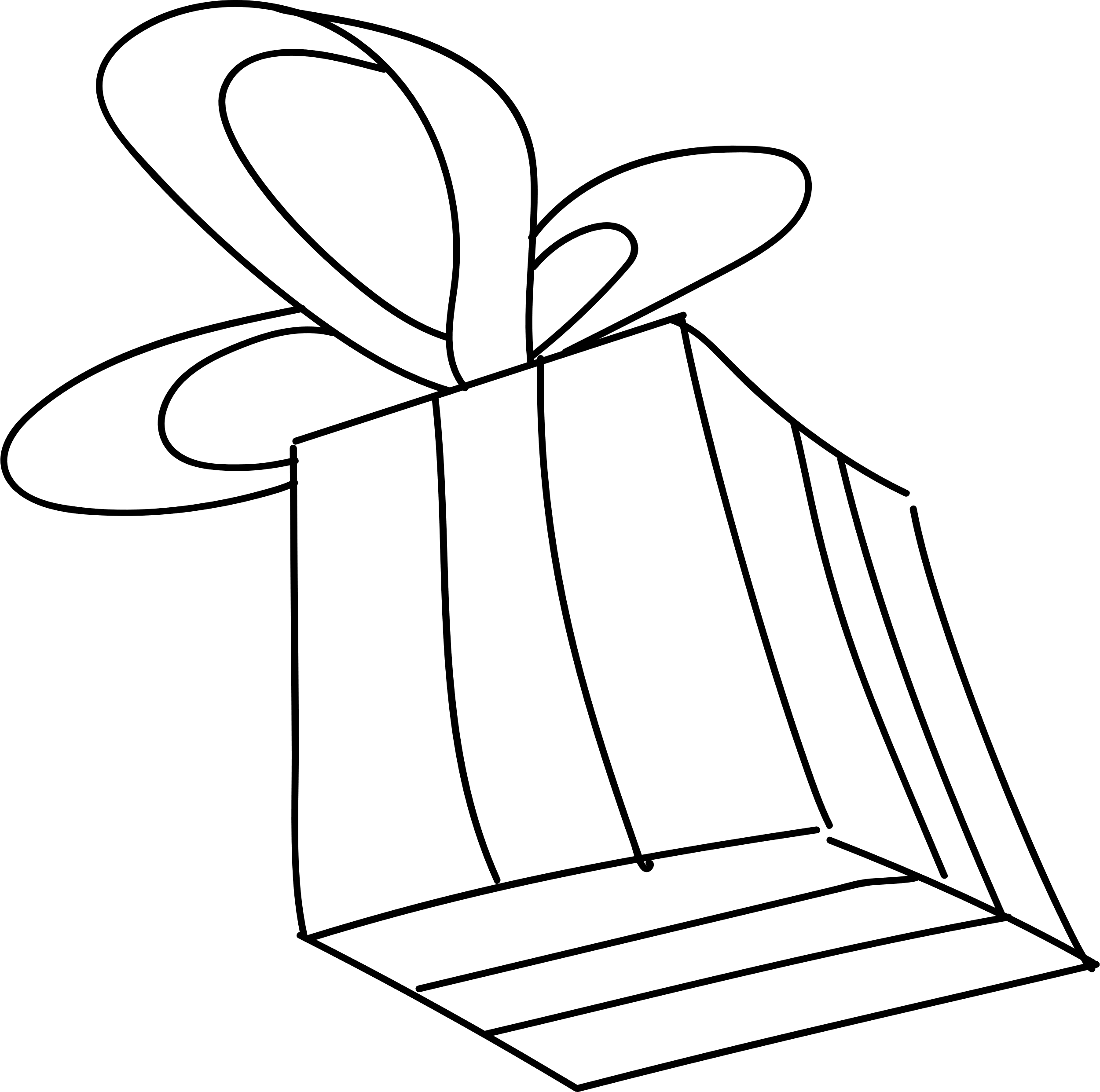 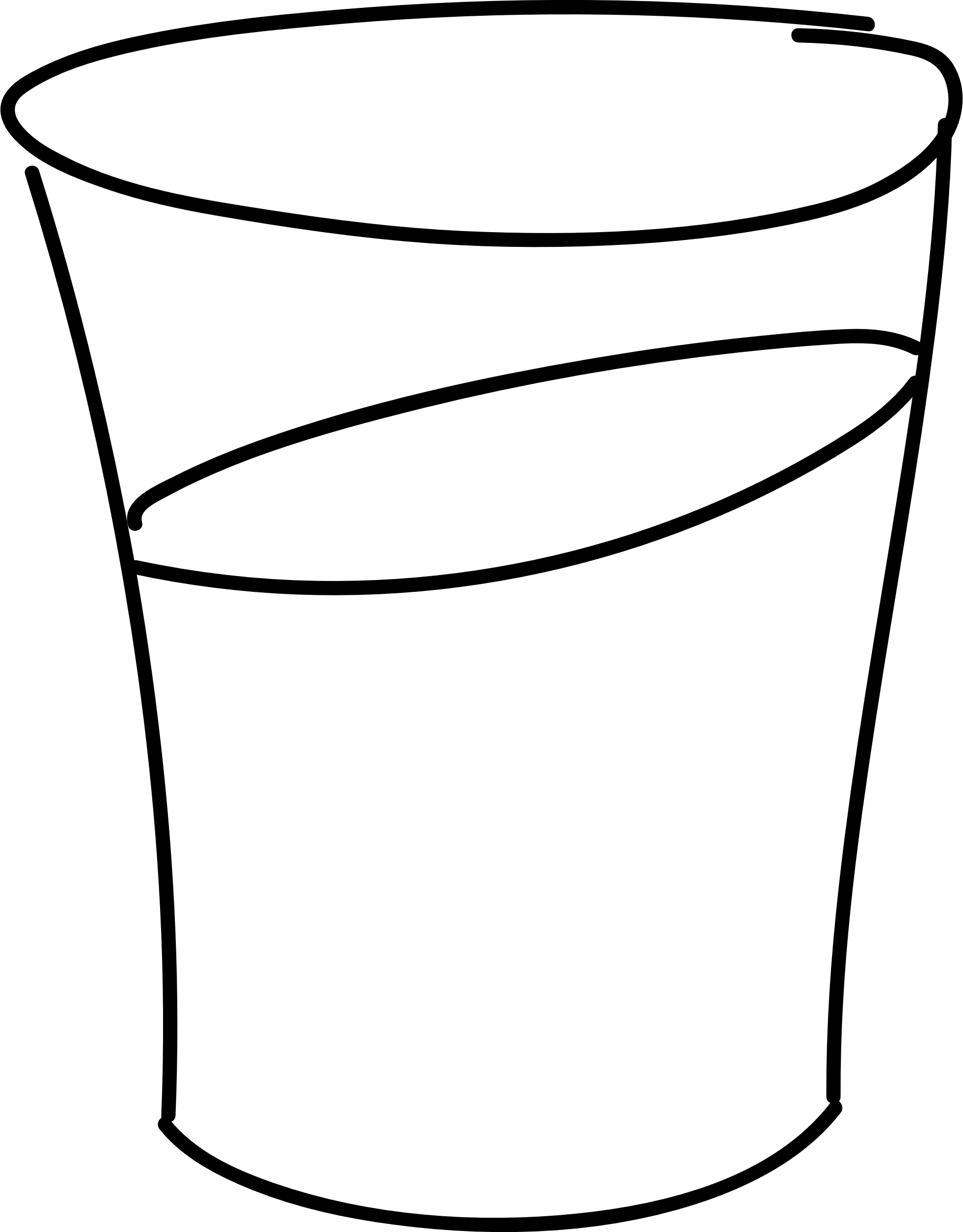 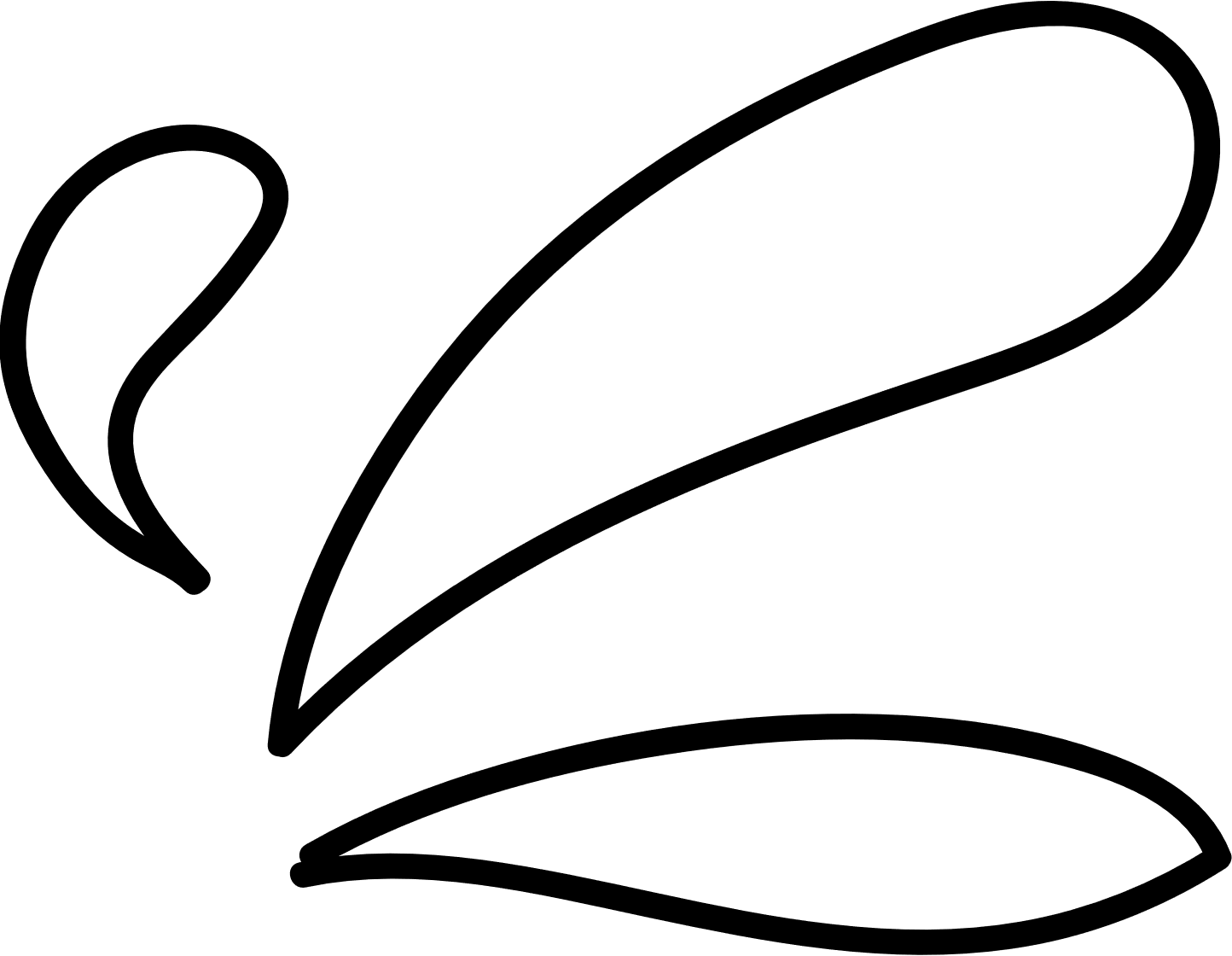 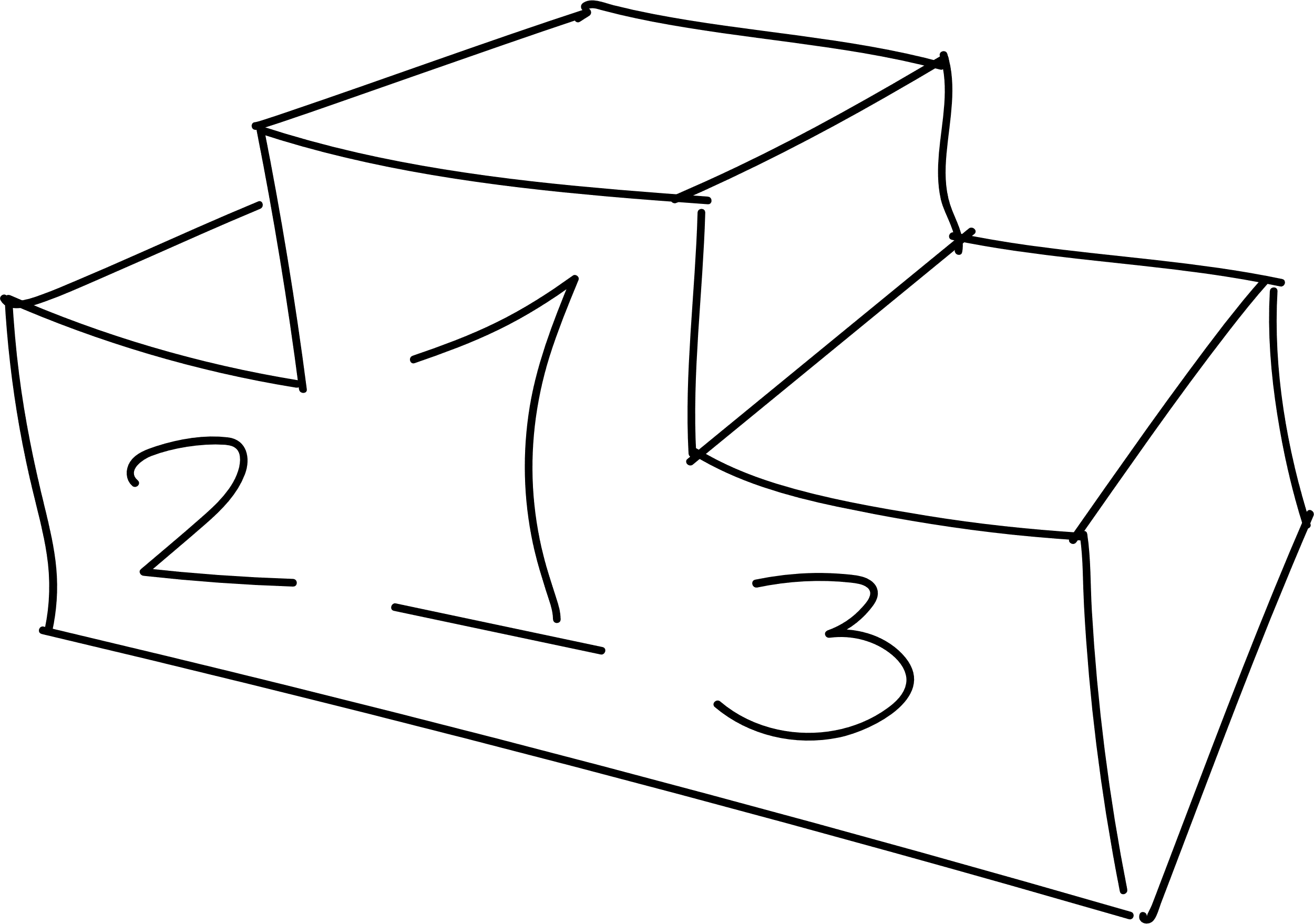 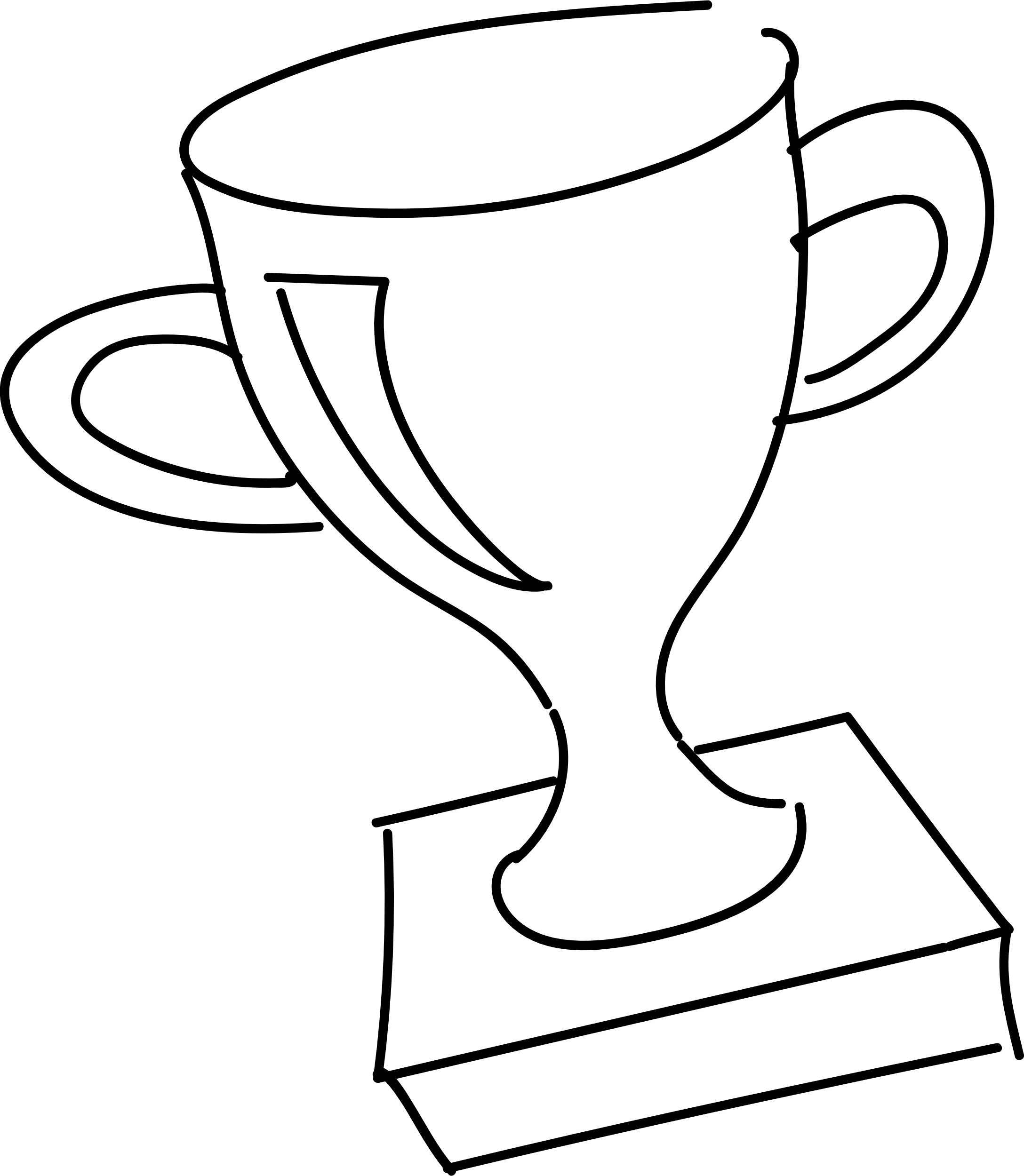 castle’s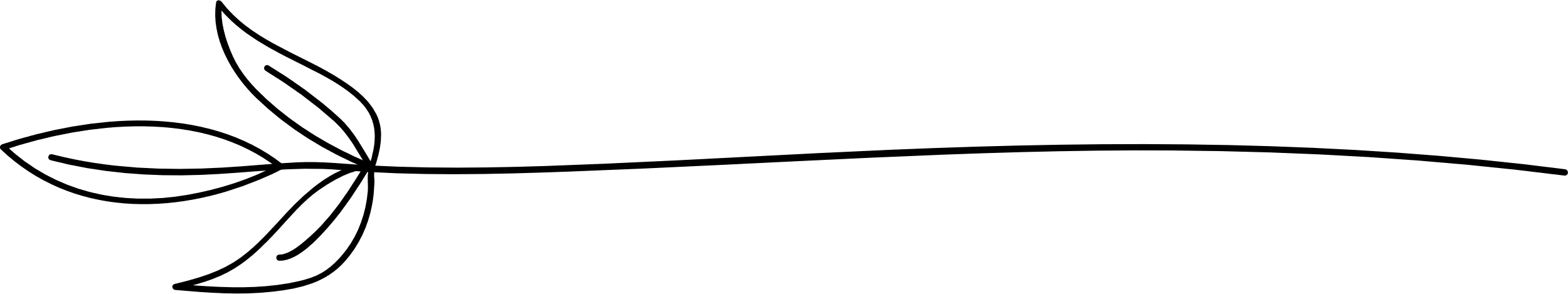 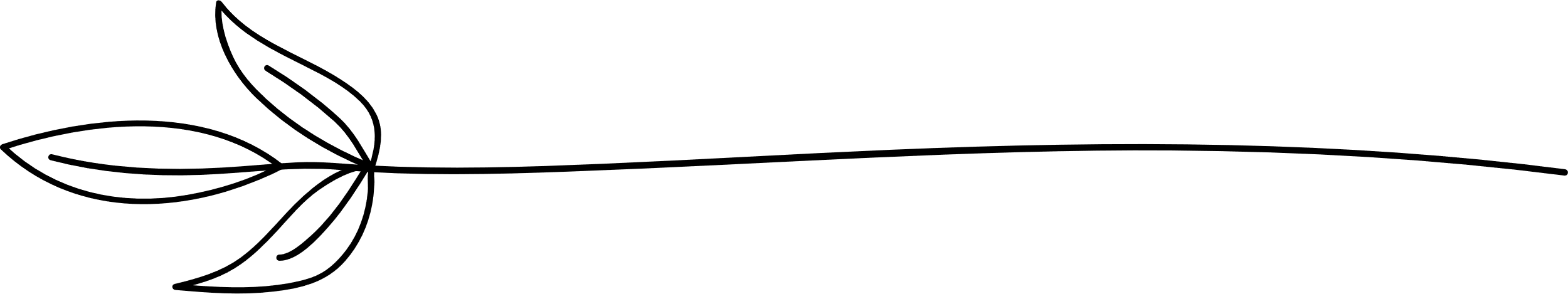 Healthy FoodPack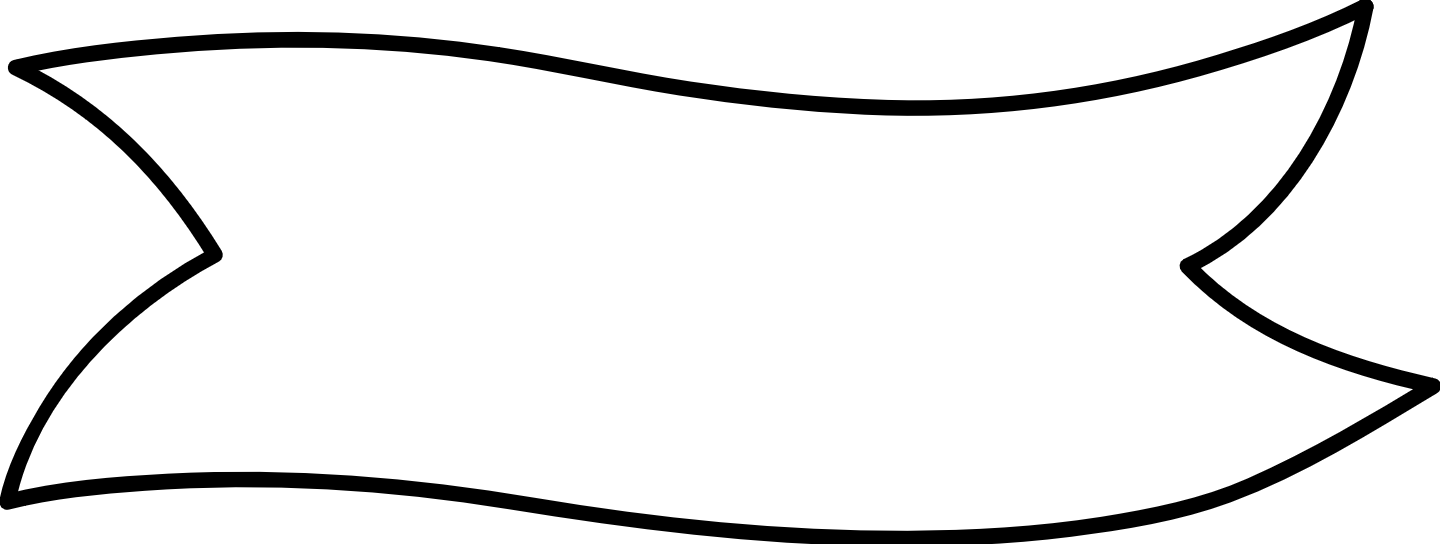 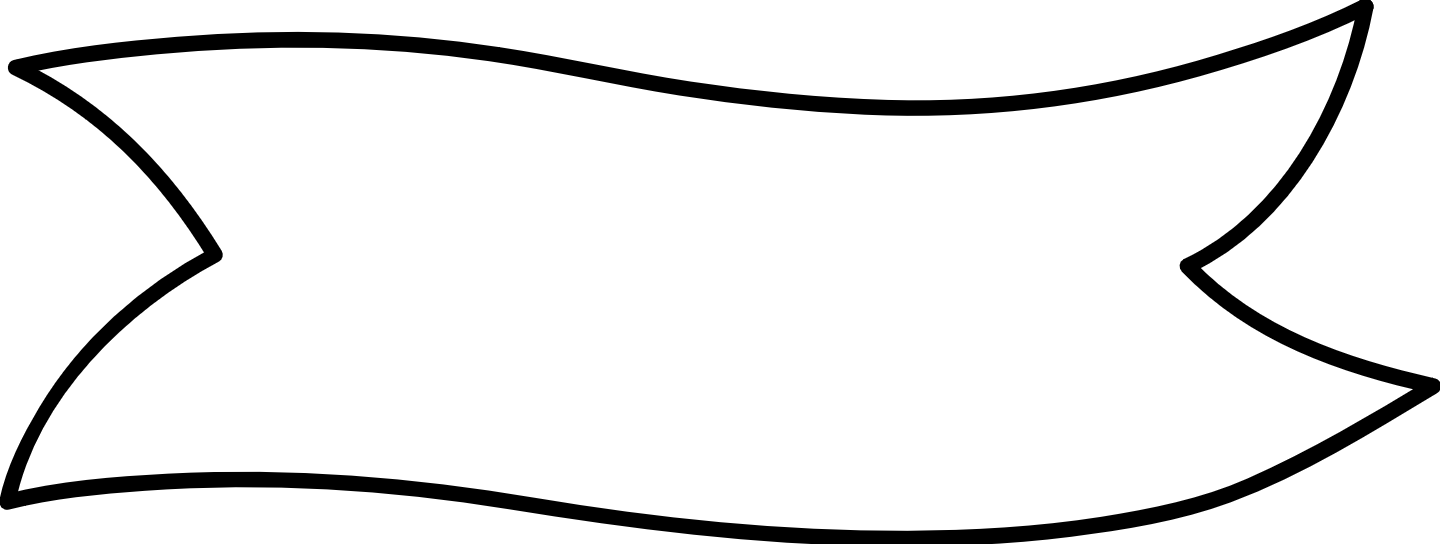 WrapsSmoothie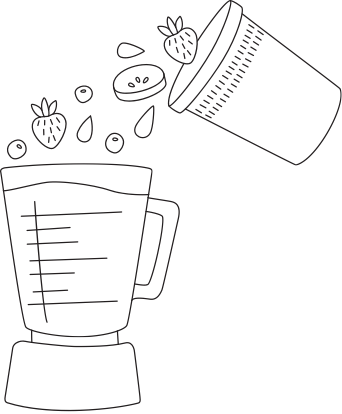 Tasty PastaSweetSweetChocolate Chocolate Chocolate Veg sticks withVeg sticks withVeg sticks withFruit salad.Fruit salad.Fruit salad.covered fruit.covered fruit.covered fruit.humus.humus.humus.Banana.Banana muffin.Banana muffin.Banana muffin.Sweet peas.Sweet peas.Sweet peas.Fruit Kebab.Fruit Kebab.Fruit Kebab.Fruit Carrot sticks.Carrot sticks.Carrot sticks.Apple slices.Apple slices.Apple slices.smoothie.Soup.Fruit jelly.